07 RELACIONES ECLESIALESC) Evangelización en mundo nuevo     Recorrido el mundo histórico, en el que tantas desavenencia han existido y en donde los hombres han atravesado por tantas influencias y transformaciones, resulte imprescindible el insinuar que una nueva forma de relacionarse los hombres compromete las viejas fórmulas de comunicar el mensaje de Jesús. En el mundo antiguo se podía ir intentando "convertir" paganos al a fe de Cristo: se anunciaba, se cautivaba, se persuadía, se convertía y se bautizaba... En el mundo moderno han cambiado las variables. El incremento de la cultura, la información más o o menos correcta que ofrecen los nuevos medio de comunicación, el incremento en la sociedad de la conciencia crítica, del sentido del a democracia y las pluralidad de creencias que se dan en todos los ambientes, reclama nuevas formas de oferta evangélica    El mundo ha vivido hasta el presente una organización vertical: la autoridad siempre se ha mirado hacia arriba. Y el pueblo cristiano siempre se ha considerado en la llanura. En la altura se ha visto a la jerarquía, Papa y Obispos. Los sacerdotes siempre han gozado de una presunción de virtud, de cultura y de dedicación. Gobernaban los tempos con su autoridad moral. Y el respeto a sus decisión se asociaba con naturalidad a su carácter sagrado.    Sin embargo el sentido de la verticalidad en las relaciones se ha ido resquebrajando y ha sido reemplazado por una dimensión más horizontal, más de llanura que de montaña. Se tiene cierta impresión de igualdad y se desconfía en la proporción en que se sabe quienes mandan pueden equivocarse. Y esto acontece también en la familia, en las escuelas, en las empresas, en la política y en las diversas esferas económicas, políticas, culturales y sociales.     El principio de autoridad tiende a ser sustituido por el principio de solidaridad , de democracia, de igualdad. Sin embargo, hay que asumir las exigencias naturales: en el terreno de la cultura, el sabio no será nunca igual que el ignorante. En la familia el padre, será siempre diferente al hijo en experiencia, en capacidad y en responsabilidad. Y el maestro en el orden académico siembre será diferente del alumno en lo que al conocer y enseñar se refiere. Ni el padre, ni el maestro ni el sabio son infalibles. Pero la vida y la naturaleza les sitúa en otra posición, que no es diferente, pero sí es superior.   En lo referente al Evangelio, es cierto que todos somos iguales ante Dios. Pero el que tiene un conocimiento profundo y amplio del mensaje de Jesús no es igual en cuanto a sabiduría religiosa que el ignorante en las cosas de Dios. Esa superioridad concede dignidad, pero también responsabilidad.1.  Escala de la religiosidad    Evangelizador es el  creyente que libremente se dedica a anunciar el Evangelio a los hombres. Estrictamente será el que se entrega a un primer anuncio.
     El nombre se atribuye también a quien se inicia en el sacerdocio y recibe una de las ordenes menores, sacramentales, cuyo alcance ministerial se relaciona con el anuncio del Evangelio en la celebración eucarística y ocasionalmente con su proclamación fuera de la comunidad.    Pero en sentido más amplio, el nombre debe atribuirse a cuantos, de una manera inicial o en situación de más entrega o compromiso, se dedican a extender y consolidar el Evangelio.  Ese evangelizador tiene situarse en el contexto personal en el que se mueven aquellos a los que quiere evangelizar   Los encontrará en todos los tiempos de diversa actitud o situación religiosa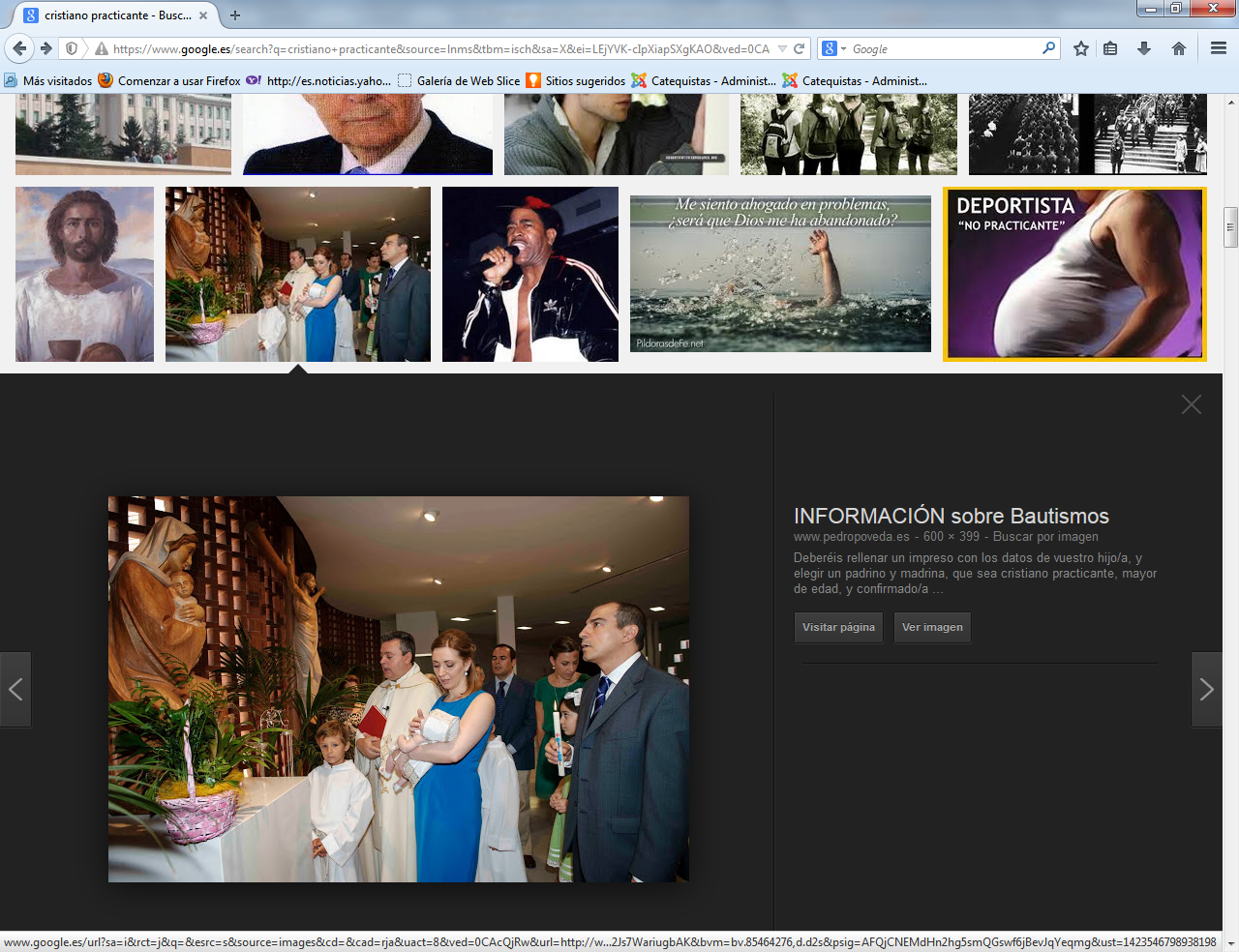      1º Creyentes y practicantes   Son cristianos que asumen su fe en la práctica suficiente de los deberes religiosos. Su postura es  coherente con su pensamiento. Viven aceptando el mensaje cristiano, ordenan su conducta en conf0rmidad con èl y cumple con las normas cultuales y morales que la Iglesia declara como signos de aceptación del Evangelio de Jesús.  Su pensamiento asume la adhesión personal a Cristo sin necesidad de argumentos lógicos que conviertan sus creencias en certeza o en evidencia. Si la creencia es ingenua, superficial e inmotivada, y puede ser superstición: Es decir,. es simple credulidad. Si tiene por objeto algo o Alguien a quien se atribuye presencia y vida sobrenatural el protagonista se mueve en el ámbito de la fe verdadera.
   Entonces versa sobre misterios revelados por Dios y asume su vida cristiana como adhesión respetuosa y agradecida a quien los revela o los transmite, es decir a Cristo y a su Iglesia. Entonces se mueve el tal cristiano en el terreno de la fe.
   Es importante explorar, juzgar, cultivar, clarificar, purificar, orientar, simplificar las creencias cristianas, para que no se desvíen hacia ritos y supersticiones y para que se conviertan en cauces de la expresividad religiosa de los creyentes 2 Creyentes no practicantes     Son las personas que creen pero no practican, pues no participan en la vida de la Iglesia. Quizá buscan sinceramente a Dios, pero de un modo tan subjetivo que no garantiza encontrarle ni tratarle de veras.    Unas veces fallan las creencias autenticas y se quedan en meras impresiones. Otras veces son auténticas, pero la pereza y la pasividad se adueña de esas `personas que en la `práctica viven marginadas de la comunidad cristiana en la que enteraron por el bautismo. No rezan, no practican alguna obra de caridad o solidaridad, ignoran las normas o mandamientos de la Iglesia desde la misa dominical hasta valores más profundos como la práctica de la justicia o el perdón de los que ofenden.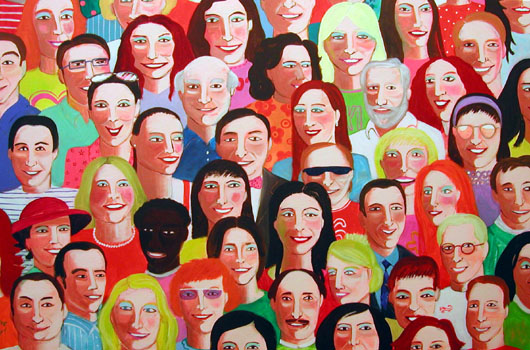     Esos cristianos, que lo son, o están diluidas en un humanitarismo genérico, rayano en el escepticismo, o fallan en su conducta, guiada más por las tendencias emotivas que por la fe en el Dios real.     Fallan en ellos las creencias, pues muchos tienen sólo una formación elemental de las verdades de la fe y de las prácticas cristianas, que juzgan desde los recuerdos de infancia. Han evolucionado preparándose para una profesión, haciendo una carrera académica, observando como hacen otros amigos o conocidos,  pero su conocimiento de la identidad cristiana y de las prácticas inspiradas por el Evangelio han quedado abandonadas si alguna vez inspiraron la propia vida.       Por eso  a los no practicantes se les reclama coherencia, si de verdad son creyentes. Se les invitaría a buscar a Dios y comprender mejor el valor de la religión, la racionalidad de la fe, y la identidad de los discípulos de Jesús de Nazaret. No resulta muy coherente llamarse creyentes  y marginarse de los comportamientos consecuentes.     Practicantes ni creyentes    De igual modo es incoherente ralizar actor religiosos, plegarias, devociones, peregrinaciones, procesiones, si no se tiene fe en lo que se hace. Es una acción un tanto ficticia y meramente ritual, que carece de sentido humano y menos posee valor religioso. Con todo es frecuente el seguir actuando por rutina, por infantilismo, por conveniencia social o por determinados intereses humanos el aparentar pertenencia que no se siente ni se vive.     Es bueno recordar también que esas actitudes se dan en muchos ambientes tradicionalistas, en donde las personas de edad en las familias siguen practicando ritos cristianos e incluso los exigen a sus miembros, mientras los más jóvenes se sienten arrastrados por actitudes de ruptura o de alejamiento, bien sea por ausencia de fe religiosa, por carencia de formación cristiana suficiente o simplemente por la pereza en todo lo que no entra en dinámicas juveniles extendidas con profusión.  Apoyan estas disposiciones de cumplimiento externo las tradiciones de muchos ambientes, basadas en recuerdos y costumbres, en templos hermosos y en iconografías sugestivas, en festividades mantenidas por conveniencia y en ritos inveterados que no resulta fácil desplazar o desterrar. Sin embargo el tiempo se encargará de ir purificando esos fingimientos haciendo más limpias las actitudes religiosas y más personales las expresiones de la fe verdadera.   No practicantes ni creyentes ¿ateos?       Las personas marginadas de todo lo religioso son también frecuentes, pero no tanto como a veces las estadísticas parecen empeñadas en manifestar. En la medida en que una persona usa su inteligencia, la marginación total no existe, ya que cuestiones como el origen del maravilloso universo, el misterio del más allá después de la muerte o la motivación de tantas personas significativas que se dedican a hacer el bien a lo largo de la vida, reclaman una explicación trascendente que toda persona honesta se hace. Hasta los más negativos, en el fondo de su mente, terminan asociando su origen a algo o alguien, acaso Ser Supremo, que tiene que ser  inteligente,  poderoso y activo...   Entre los mismos científicos existen muchos ateos de galería. Pero ninguno, aunque lo diga, cree que el Quijote o los Vedas se hicieron ellos solos por casualidad.   Por eso decir que el mundo se ha hecho a sí mismo, aunque se haya probado que los bosones Higgs son realidades,  es tan  estúpido que ningún sabio no tendencioso puede aceptar, aunque sea capaz de afirmarlo.  Decir que más allá de la vida el ser humano regresa a la nada, al igual que pasa a cualquier insecto o fiera de la selva, repugna a cualquier ser inteligente que no está deteriorado por el vicio o el afán de contradicción.   Un cuadro indicativo sobre el número de ateos   Fuente: Zuckerman, Phil. "Atheism: Contemporary Rates and Patterns", in The CambridgeCompanion to Atheism, ed. por Michael Martin, Cambridge University Press, Cambridge, (2005).   Los tipos de ateísmo     Los grandes ateos de la Historia, sobre todo influyentes en la cultura moderna, han sido muchos y de muy diferentes talantes y orientaciones. En la educación de la fe, que no es no es educación en filosofías ni en literaturas, no interesan en su dimensión humana, pero sí en cuanto pueden influir con sus criterios y a través de la belleza de sus estilos literarios.
   En el siglo XVIII nace el ateísmo moderno, científico, calculador y sistemático. Por su eco social y sus influencias resaltan Diderot, Helvetius y La Mettrie, a través de la Enciclopedia francesa. Se llamaron a sí mismos "ilustrados" o modelos de luz contra la ignorancia y el "oscurantismo de la Iglesia".
     En el siglo XIX surgen ateísmos autodenominados científicos: el evolucionista de K. Darwin, el socialista de Carlos Marx y F. Engels, el positivista de A. Comte, el literario y patológico de Federico Nietzsche o el violento de Bakunin o de Trotsky.
   En el XX influyó el ateísmo radicalmente materialista de W. U. Lenin, de B. Russell y de J. P. Sartre, aunque se divulgaron muchos otros científicos que se jactan de su increencia al estilo de S. Freud, R. Carnap,  de J. Monod, y centenares de nombres más. De todos ellos se aprende muchos elementos luminosos de las ciencias respectivas, pero queda el arduo interrogante de saber por qué, siendo luminarias del saber humano, no llegaron a saborear la luz divina. En la tarea evangelizadora, sobre todo en ambientes juveniles e intelectuales, son temas vivos que reclaman respuestas, orientaciones, planteamientos transparentes y valientes cuya respuesta ayuda a las opciones religiosas personales firmes.   (  La lista de ateísmos señalados en el Concilio Vaticano II (Gaudium et Spes, 19) nos puede dar la pista de por qué algunos se llaman ateos, sin serlo de verdad."La palabra ateísmo refleja realidades muy diversas:
         - Unos niegan a Dios expresamente.
         - Otros afirman que nada puede decirse acerca de Dios.
         - Los hay que someten la cuestión a un análisis metodológico tal, que reputan como inútil todo planteamiento de la cuestión.
         -  Muchos, rebasando indebidamente los límites de las ciencias positivas, pretenden explicarlo todo   sobre esta base puramente científica, o, por el contrario, rechazan sin excepción toda verdad absoluta.
         -  Y hay quien ensalza tanto al hombre, que deja sin contenido la fe en Dios.
         -  Hay quienes se imaginan a un Dios por ellos rechazado, que no es el Dios del Evangelio.
       -  Y otros ni siquiera se plantean la cuestión de Dios pues, al parecer, no sienten necesidad de ello.
       -  Y, a veces, el ateísmo nace de la violenta protesta contra el existir del mal.         -  Hasta la misma civilización actual, por su sobrecarga de apego a la tierra, puede dificultar   en grado notable el acceso del hombre a Dios"    En la Gaudium et Spes se termina exponiendo una justa explicación "La razón más alta de la dignidad humana consiste en la vocación del hombre a la unión con  Dios. Desde su mismo nacimiento, el hombre es invitado al diálogo con Dios. Existe pura y  simplemente por el amor de Dios, que lo creó, y por el amor de Dios, que lo conserva. Y sólo  se puede decir que vive en la plenitud de la verdad cuando reconoce libremente ese amor y se confía por entero a su Creador.    Muchos son, sin embargo, los que hoy día se desentienden del  todo de esta íntima y vital unión con Dios o la niegan en forma explícita. Es este ateísmo uno  de los fenómenos más graves de nuestro tiempo. Y debe ser examinado con toda atención.     La misma civilización actual, no en sí misma enemiga de Dios, pero por su sobrecarga de  apego a la tierra puede dificultar en grado notable el acceso del hombre a Dios. Quienes voluntariamente pretenden apartar de su corazón a Dios y soslayar las cuestiones  religiosas, desoyen el dictamen de su conciencia y, por tanto, no carecen de culpa. Sin  embargo, también los creyentes tienen en esto su parte de responsabilidad. Porque el ateísmo, considerado en su total integridad, no es un fenómeno originario, sino un fenómeno derivado de  varias causas, entre las que se debe contar también la reacción crítica contra las religiones, y, ciertamente en algunas zonas del mundo, sobre todo contra la religión cristiana. Por lo cual, en  esta génesis del ateísmo pueden tener parte no pequeña los propios creyentes, en cuanto que,  con el descuido de la educación religiosa, o con la exposición inadecuada de la doctrina, o incluso con los defectos de su vida religiosa, moral y social, han velado más bien que revelado  el genuino rostro de Dios y de la religión."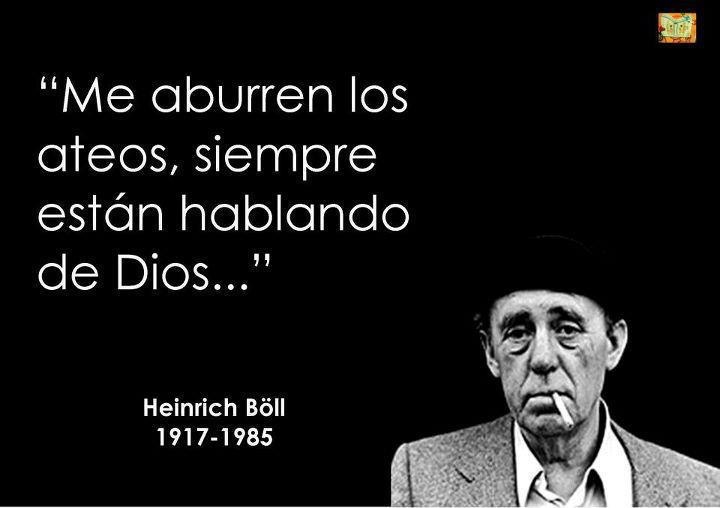 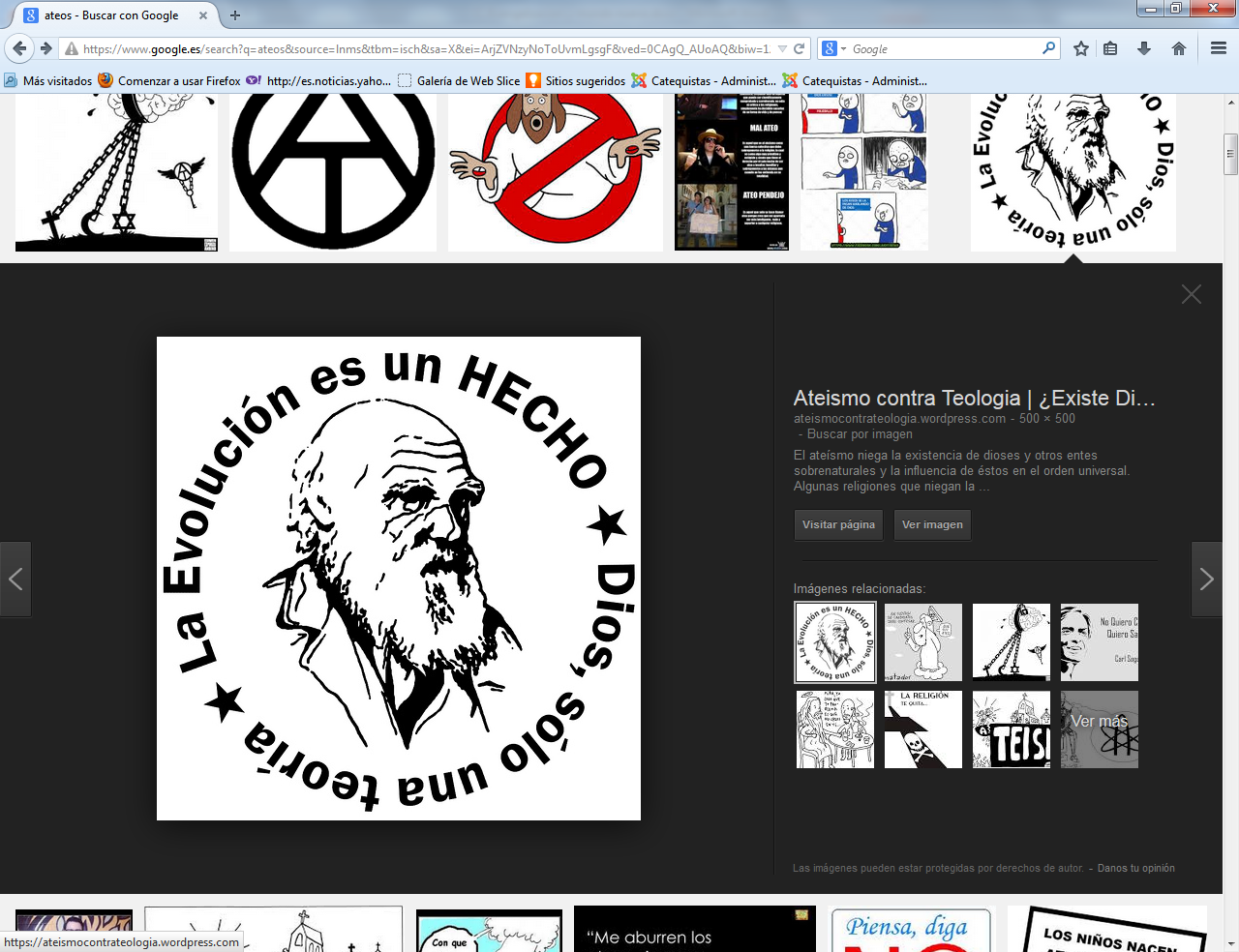 Agnósticos   El agnosticismo es una actitud filosófica diferente. Niega la posibilidad humana de llegar a un conocimiento real fuera de las impresiones sensoriales y de su organización por medio de asociaciones. Ni afirman ni niegan, solo se declaran incapaces de conocer. (a-gnoscor) El término fue empleado por Th. A. Huxley como expresión de la desconfianza en el conocimiento humano y fue aplaudido por Darwin y por Spencer, defensores del materialismo antropológico y del biologismo evolucionista.
   Tiene un sentido ético y religioso cuando se recoge con él la incapacidad humana para conocer y aceptar intelectualmente la realidad espiritual: Dios, otra vida, espíritu, alma misterio, dado caso que exista. 
   La negación de que esas realidades es el materialismo. La duda sobre ellas es el escepticismo. La negación de que puedan ser conocidas por el hombre es el agnosticismo.
   En cuanto sistema de conocimiento fue condenado por  Pío X en la Encíclica Pascendi Dominici, del 8 de Septiembre de 1907 (Denz. 2072). En ella se le define como "error pernicioso que consiste en la ignorancia y en la negación del poder natural de la inteligencia de descubrir a Dios y la posibilidad de sus misterios". El hace de puerta al ateísmo científico e histórico, tan frecuente en nuestros días".      Escépticos  Y el escepticismo es  estilo, actitud o corriente de pensamiento que conduce a evitar una adhesión determinada ante una doctrina, una persona o una situación en la que hay que tomar partido. No sólo se opone al dogmatismo (asumir férreamente una postura), sino también el realismo, al racionalismo, incluso al relativismo.
   El escepticismo implica atonía, incredulidad, indiferencia, marginación de cualquier opción concreta. Normalmente va anejo en lo mental al agnosticismo que implica la afirmación de que es imposible conocer la verdad o la realidad; y en lo moral y afectivo se asimila al indiferentismo o a la apatía que supone el desinterés por las realidades exteriores.
   El escepticismo, defendido por determinadas corrientes filosóficas, antropológicas y éticas (Pirrón en los tiempos antiguos, Montaigne, Rabelais, Maquiavelo en el Renacimiento, J.P. Sartre o A. Camus en el siglo XX), se opone frontal y directamente a los valores religiosos que implican adhesión valiente, clara y leal a determinadas creencias o comportamientos éticos.    El escepticismo niega toda definición magisterial al sospechar, no afirmar, la inexistencia de lo trascendente. Por lo tanto se coloca en una postura práctica de ateísmo y de amoralidad, lo que bloquea cualquier respuesta religiosa, ética o incluso estética, ante los planteamientos de la vida.
   Existe un escepticismo especulativo que siempre ha estado presente en la filosofía, desde que lo formulara por primera vez el sofista Gorgias en la Atenas del siglo V antes de Cristo, hasta nuestros días. Posteriormente muchos otros han formulado teorías escépticas: D. Hume, L. Feuerbach, H. Spencer. E. Litré,  H. Taine, y tantos científicos que han actuado al margen de toda creencia.
   Hoy se vive un escepticismo práctico que se adueña de muchos sectores y personas cultas que rehuyen cualquier definición religiosa. Ese escepticismo genera un estilo de vida hedonista y materialista destructor de los valores religiosos y trascendentes. Y muchos jóvenes, incluso cultos, se sitúan en él, después de haber atravesado una fase dialéctica de discusión religiosa o una situación personal de duda, muchas veces presentadas como una escapatoria a las exigencias morales de la conciencia.   El educador de la fe y el evangelizador deben hacer lo posible por descifrar las claves de ese escepticismo y del agnosticismo, que comienzan por destruir las creencias y normas morales desarrolladas en la infancia y en la primera adolescencia y termina por destruir la capacidad espiritual de los que sufren esa enfermedad espiritual. Ambos estilos son más postura ética que cognoscitivas, a pesar de la etimología, y vuelven a la persona arrogante, relativista e indiferente.      En lo que se refiere a la religiosidad el escepticismo, al estilo de Montaigne (Que sais-je?), atrofia los sentimientos religiosos. Y respecto a la religión, niega la validez de la doctrina, de la moral y por supuesto del culto. Ello equivale a un vacío espiritual y al desprecio por todo tipo de creencia que explique el origen de la vida y el destino del hombre.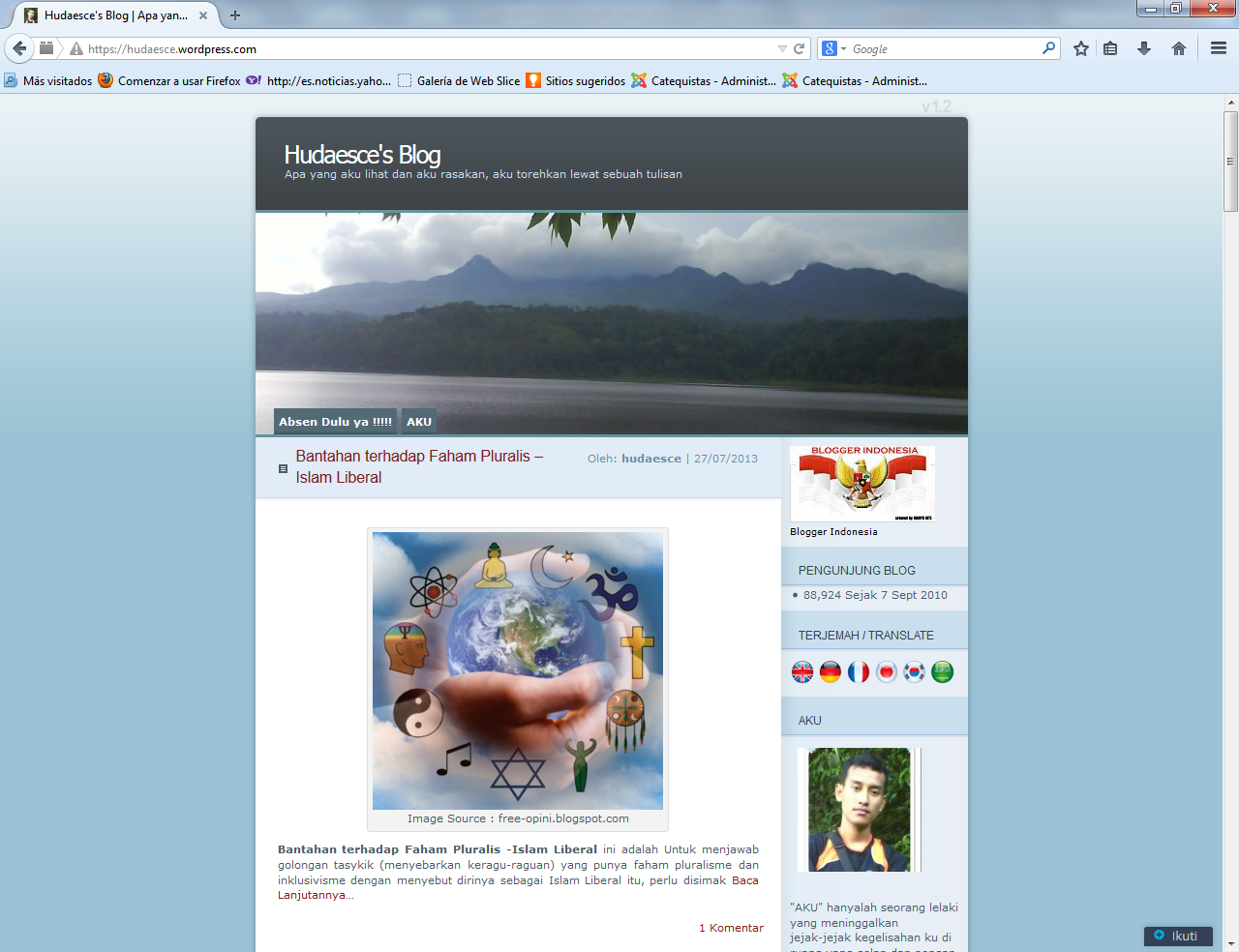 
    La ignorancia conduce casi inevitablemente a la marginación religiosa (al escepticismo). Pero el cansancio que nace de las polémicas doctrinales inútiles o inoportunas o de la casuística moral de entretenimiento más que de formación de la conciencia, también impulsa a la evasión cuando la fatiga intelectual y moral llega al final de las refriegas inútiles.
   Por eso no conviene promover en la juventud formas dialécticas de educación religiosa, es decir planteamientos sólo de problemas o continuas disputas o contradicciones. Es más gratificante y formativo presentar el mensaje vivo y personal de Cristo en el Evangelio y solicitar la adhesión al misterio revelado en función de la autoridad divina y no como producto de la reflexión personal.   2 ¿Dónde se diseña una nueva evangelización?   Si señalamos como termómetro de necesidad espiritual, de necesidad de reevangelizar lo que en otro tiempo fue paz religiosa y vida serena de fe,  el ateísmo que reina en algunas del mundo, sabremos en parte cómo debemos proceder en la evangelización. Pero sólo en parte, ya que hay otras muchas variables.    En Europa hubo muchos ateos. Pero las cuatro quintas partes de grandes figuras cristianas han nacido y vivido en los solares europeos. En Asia hubo ateos obligados, como el caso de los países dominados por el materialismo ateo de Mao-tse-tung. En Africa y América se entrecruzan creencias de los nativos y mensajes de los misioneros ¿Hubo o hay materialismo ateo, movimientos anti-dios?    Una exploración puede ser los textos siguientes, de procedencia inglesa.Datos tomados de http://ateismoparacristianos.blogspot.com.es/2011/10/los-paises-con-mas-ateos-estadisticas.html  Europa fue los dos milenios pasados desde la venida de Cristo la gran privilegiada . Pero el "Nuevo mundo" recogió la antorcha de la fe y en proporción a sus habitantes fue mucho más creyente y cristiana.  De todas formas los datos en este campo nunca pueden ser matemáticamente exactos, ya que las actitudes religiosas son por su naturaleza oscilantes y en ocasiones desconcertantes     El mundo asiático representa la gran incógnita, pues en sus países viven más de la mitad de la humanidad y en grandes extensiones de ese mundo jamás se ha pronunciado la palabra Jesús ni la de SalvaciónDatos de http://ateismoparacristianos.blogspot.com.es/2011/10/los-paises-con-mas-ateos-estadisticas.html3.Situación presente de partida.    La nueva evangelización ha de partir con determinados parámetros, que peuden orientar la atención preferente, los cauces operativos, el estilo del os proyectos, recursos y apoyos que se empleen en el empeño  a. Tres rasgos condicionantes.   Como situación de partida, un tanto general, pues afecta a todas las culturas del planeta tierra. podemos recordar lo que es el laicismo, el secularismo y el tecnologismo que invaden a la sociedad de hoy en torno a los estilos (laicismo) a las relaciones (secularismo) y a los instrumentos (tecnicismo)    1º Laicismo     Movimiento o estilo de pensamiento que pretende eliminar de la vida social y pública todo lo que tiene que ver con lo religioso. En especial implica oposición directa y explícita, incluso con carácter doctrinario e impositivo, a todo lo que supone autoridad y jerarquía.   El laicismo, en su vertiente anarquista, tiene como postulado básico considerar a la sagrado como manipulación supersticiosa; mira a la autoridad como contraria a la libertad natural del hombre; rechaza cualquier plan de formación religiosa como manipulación de la mente. Y repudia cualquier educación ética que tenga como apoyo una creencia trascendente, por suponer que las éticas "confesionales" está viciadas por prejuicios. La única ética que admite es la "autónoma" de Kant, explícitamente racional.   Como consecuencia, también considera rechazable cualquier práctica religiosa colectiva, y sobre todo pública, exigiendo que las manifestaciones espirituales se releguen a la vida particular, pues pueden resultar coercitivas para quienes las tengan que soportar bajo el pretexto de que los demás tienen derecho a tal ejercicio confesional.   Cuando la discrepancia en criterios o ante el reclamo de derechos llegue a producirse, el laicismo piensa que hay que superar el conflicto de intereses con democracia y concordia, es decir con la opción de la mayoría, aunque muchas veces resulta difícil por afectar a derechos fundamentales de los individuos.   Los campos o ámbitos sociales en que se tiende a imponer el laicismo son todos aquellos en los que se mueve el hombre: arte, sanidad, convivencia, diversiones, cultura, economía, política. Especialmente es la educación y la información, que son los dos ejes fundamentales para la formación del pensamiento en el hombre, las que los defensores del laicismo más quieren impregnar de actitudes y comportamientos aconfesionales.   Normalmente es el laicismo político y social el que más defensores teóricos ha tenido, con legislaciones y medidas sociales tendentes a marginar las expresiones religiosas, con frecuencia con medidas coercitivas y con hostilidad manifestada en las leyes y en el ejercicio de la autoridad.   La confesionalidad, que es proclamación leal de una perspectiva religiosa y trascendente, es lo contrario del laicismo. Se basa en tradiciones, en preferencias y en influencias de los más directivos y responsables de la sociedad   En diversas sociedades, el choque laicismo confesionalidad se formula con frecuencia en términos agresivos en los terrenos políticos, sociales y artísticos. No se debe confundir laicismo con secularismo y con materialismo o ateísmo. El laicismo en sí mismo implica neutralidad religiosa, o aconfesionalidad social. Sus efectos son pluralismo, respeto y tolerancia para cuantas creencias o preferencias religiosas pueda tener cada uno en su vida priva   A veces se denomina laicismo a otros planteamientos más radicales. El materialismo o el ateísmo son negación directa y frontal de todo lo que suponga espiritualidad, creencia o reconocimiento de lo religioso, sea en general o sea en un terreno particular o en una religión concreta. Hay a veces un laicismo militante y agresivo que es más bien sectarismo, en el cual se interfieren actitudes más afectivas que racionales. El sectarismo ni siquiera digiere con juicio práctico el arte religioso histórico, los lenguajes y las tradiciones, las riquezas de la literatura. Los sectarios actúan con verdadera obsesión rayana en el fanatismo  Las formas más extremas toleran la exteriorización de otros factores: modas, lenguajes, artes, diversiones, ornamentos, vestidos; pero niegan licitud o razón de ser a cualquier signo religioso o práctica pública de la religiosidad.   En las sociedades modernas ha decaído el laicismo militante y dialéctico, que tanto perturbó el siglo XIX y alteró a determinados intelectuales. Poco a poco se reemplazó pacíficamente por otro laicismo pragmático, consistente en dejar hacer a cada uno lo que quiera con tal de que no perturbe la paz de los demás. En los tiempos actuales, y previsiblemente en los venideros, es el estilo que se impondrá en muchas sociedades. En el terreno educativo el laicismo ha dominado, más como reacción antieclesiástica que por persuasión ideológica. En determinados entornos aristocráticos intelectuales, muchos profesionales creyentes ante su conciencia se vuelven agnósticos ante los demás2º  Secularismo, Término que alude a una exageración en la preferencia por lo secular, que lleva implícito un menosprecio por lo religioso, clerical o no. Supone acción inoportuna o inconsciente en la formas de ordenar la vida, la sociedad, las relaciones al margen de los valores espirituales.
   El término esconde, pues, actitudes y sentimientos, valores y preferencias en explícita oposición a lo espiritual, incluso con cierta animadversión por vínculos o aspectos religiosos.Es la cualidad que hace referencia al estado de vida en el siglo (en el mundo, sin votos religiosos). Con frecuencia se asocia y se identifica con la laicidad, pero existen matices diferenciales.   La secularidad supone aceptar la ausencia de otros compromisos como base de la propia espiritualidad, pero sin olvidar que el Evangelio es mensaje dirigido a todos los creyentes, incluso a todos los hombres, y que la grandeza del cristiano está radicalmente en el Bautismo y lo demás son "méritos" o dignidades de complemento.El secularismo tiene determinadas ventajas. El poder superar creencias que rayan en determinados ambientes en creencias ingenuas y en supersticiones, ayuda a superar estadios sociales de cultura primitiva y crédula. Pero con frecuencia olvida, o ignora., lo que las ideas religiosas han aportado al arte, a la literatura, a la sociología y a la convivencia.3º TecnicismoTambién el mensaje religioso es compatible con el lenguaje de un ordenador, con la misma fuerza creativa y expresiva con que se encarna en una poesía, en una carta o en una homilía. Un plan de vida se puede consignar en una libreta, pero se puede introducir también en un disco de alta densidad (HD) o registrar en una agenda electrónica de bolsillo.   Ante los avances de los tiempos recientes, y sobre todo los que se esperan en los venideros, tiempos de tecnologías de vanguardia, el evangelizador no debe alarmarse. Del mismo modo que se puede leer una Biblia manual para un ejercicio de formación, se pueden eventualmente hacer una consulta concreta en un gran vocabulario registrado en un soporte electrónico de los que "comercialmente" se van poniendo en uso.    Como todo lenguaje, el tecnológico interesa en cuanto sirve para comunicar. El evangelizador tiene que mirar al creyente como el hombre del mañana y puede hablar con él en ese lenguaje que un día será dominante.   El niño de 10 años que hoy está en su grupo de cristianos, se mantendrá en pleno vigor mental a mediados del siglo XXI, es decir, cuando en el calendario se escriba la cifra del año 2050 y el teléfono móvil de bolsillo conectado a remotos archivos de informaciones inagotables sea tan usual como hoy resulta el teléfono fijo o las consultas a las enciclopedias de nuestras bibliotecas.    Y si sólo en el medio siglo pasado se ha progresado tecnológicamente más que en cinco siglos anteriores, se puede sospechar que las transformaciones se acelerarán en los años venideros.  Con esta mirada "prospectiva" (lógica, no fantasiosa), el animaador sentirá el deseo de preparar a los cristianos nuevos para descubrir que a Dios también se le puede encontrar entre las "tecnologías de punta", del mismo modo que, según decía Santa Teresa, "se le encuentra hoy entre los pucheros de la cocina".   Los cristianos, en su vida escolar y familiar, irán usando cada vez más ampliamente instrumentos informáticos. Eso supone que los lenguajes que van a dominar su vida y sus sistemas de expresión y de información están cambiando vertiginosamente. Sería una lástima que los niños sólo vean en ellos máquinas para probar su habilidad y no instrumentos para formarse también en lo religioso. Y sería también lamentable que los educadores se quedaran marginados de los modos nuevos de comunicación, lo que sería un obstáculo grave en los servicios educadores.Lo importante es que, por muchos progresos técnicos que se pongan en funcionamiento, el educador asegure y promueva los procesos básicos de reflexión y análisis, de información religiosa adecuada y de relación humana entre las personas y sobre todo del descubrimiento y aceptación del mensaje trascendente: paternidad divina, redención, santificación, esperanza en la vida eterna. El criterio básico de toda tecnología es que debe estar al servicio del hombre y no debe ser el hombre el que se entregue al servicio suyo.   Para ello, el educador de la fe debe reclamar, también, en medio de los artilugios técnicos, valores como los siguientes:    - Esfuerzo y dedicación de tiempo, para que la inteligencia asimile los contenidos y la voluntad los acepte;    - Previsión y preparación suficientes, para no confiar en lo mecánico todo el saber, pues lo informativo es solo la puerta de entrada al campo axiológico.     - Soltura en la exposición, imposible si no hay comprensión y asimilación de valores y de ideales.    - Superación del individualismo con la solidaridad y la fraternidad, valorando lo que se puede compartir y no sólo lo que se puede registrar o exhibir.    - Oposición al pragmatismo de los resultados inmediatos, que conducen a la superficialidad, inevitable si sólo se persigue rentabilidad inmediata.
     En todo caso, se recomienda al evangelizador huir por igual del esnobismo y de las actitudes retrógradas. Lo primero le conduce a convertir la acción educador en una plataforma de alardes personales y de juegos de chiquillos. Lo segundo le puede desprestigiar ante los cristianos que, por edad, están proyectados al mañana y no pueden entender todavía sus riesgos del presente.   A la evangelización no se va a exponer habilidades, sino a formar con seriedad las inteligencias y las conciencias de los cristianos  función del Evangelio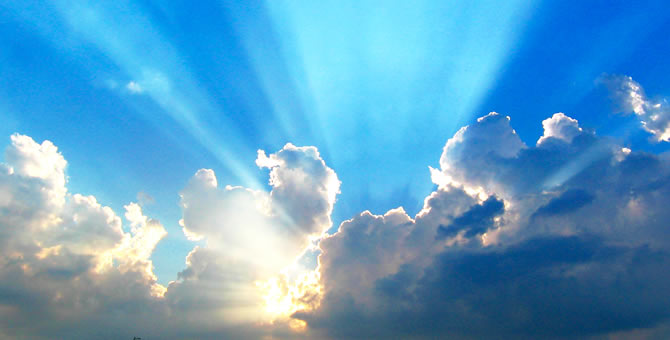 b)   Posturas ante Dios    Siendo el misterio divino tan condicionante para la vida religiosa de los hombres libres, es normal que las posturas se diversifiquen en lo que a su aceptación o rechazo se refiere   Desconocedores de Dios.   El mundo se halla pendiente de Dios. Pero no todos tienen ojos para ver su presencia y la cercanía en el mundo de las cosas, en todos los días de la vida, en los diversos avatares de la existencia.   Es fácil ver a Dios en los triunfos y en los días dichosos. Es fácil verle en las noches estrelladas y en los paisajes serenos. Es fácil descubrirlo en los gestos heroicos y en las personas santas.
   Pero,  ¿qué pasa cuando el momento de la prueba amarga llega? ¿Qué sucede en tantos corazones, incluso creyentes, cuando parece que Dios se aparta de su camino y el poder del mal les hiere con el poder de sus dedos?
   Casi todos tenemos experiencias de gente dolorida que ha gritado su desesperación y su angustia.      ¿Por qué Dios permite que muera de manera tan inesperada este ser querido, que tanto bien me hacía, que resultaba imprescindible?      ¿Por qué existen en el mundo tantas guerras, en donde hasta los niños inocentes tienen que pagar la crueldad y la malicia de unos pocos?      ¿Por qué Dios, si es bueno, permite hasta las desgracias naturales: un terremoto, una peste, el hambre, y con ello la muerte de muchos seres que él ha creado?
   A veces nos desconciertan las palabras y las conclusiones de muchas personas inteligentes, de resonancia social e histórica, que vacilan sobre la existencia de Dios o que llegan a negarla plenamente.  Negadores de Dios   Llamamos ateos a los que dicen no creer en Dios y también a los que, creyendo que existe, no entiendan que pueda tener ningún lugar en nuestra vida. En los tiempos actuales hay mucha gente que se declara de una u otra manera ajena a la idea de Dios.   El Concilio Vaticano II decía retratando el mundo moderno: "Muchos son los que hoy se desentienden de la íntima y vital unión con Dios y niegan todo lo referente a El.   Este ateísmo es uno de los fenómenos más graves de nuestro tiempo y debe ser examinado con mucha atención". (G. et Spes 19)
   Muchos pensadores, científicos, sociólogos, políticos, físicos, médicos, biólogos, etc. dudan de que Dios sea algo o alguien que tiene que ver con ellos o con las ciencias que cultivan   ¿A qué se debe que haya tantos hombres inteligentes que desvían su razón del mismo autor que la ha regalado a los hombres?
      Buscadores de Dios.   Es interesante comprobar cómo los Israelitas daban especial importancia al nombre sagrado de Dios, pues en el secreto y en el misterio de ese nombre encerraban todo el significado del mismo ser divino en el que creían. Ese nombre refleja la actitud de todos los que buscan la realidad divina en sus vidas y en sí mismo. Es la misma postura de Moisés que, enviado a una tarea de salvación del pueblo, quiere saber quién es el que le envía y quien es Dios.
   "Moisés dijo a Dios: "Mira, si yo voy a los israelitas y les digo: El Dios de vuestros padres me ha enviado a vosotros, ellos me van a preguntar: ¿Y cómo se llama? ¿Qué debo responderles yo?.  Dijo entonces Dios a Moisés: Les dirás sólo: Su nombre es "Yo soy". Y añadirás: El "Yo soy" me envía a vosotros. Es el Dios de vuestros padres: de Abrahán, de Isaac y de Jacob." Este será mi nombre para siempre. Lo repetiréis de generación en generación" (Ex. 2. 13-16).
   Los cristianos sabemos que Dios está en todas partes. Pero nos hemos acostumbrado a hablar de él con claridad.  
      - Dios está en lo alto del cielo, es decir se halla como Creador en el universo. Y nos gusta mirar arriba.  - Pero sabemos que está dentro de nosotros, sobre todo cuando nos damos cuenta de que somos portadores de su gracia, de su Espíritu Santo.  - Y también hemos aprendido de Jesús a ver a Dios en nuestro prójimo, sobre todo en quien tiene necesidad material y espiritual. Los pobres son sacramento, es decir signo sensible de Dios.
      "El deber de rendir a Dios un culto auténtico corresponde al hombre individual y socialmente considerado. Los hombres y las sociedades respecto a la religión verdadera y a la única Iglesia de Cristo". (Catec. Iglesia Cat. 2105).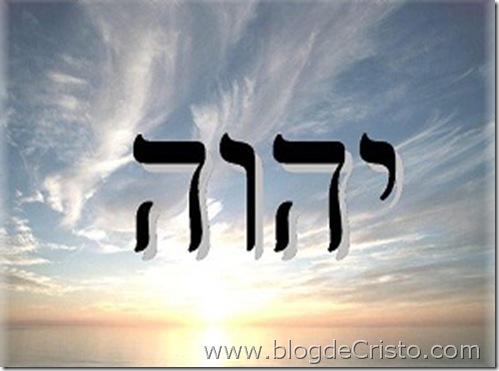 Errores sobre Dios Hay personas que, por deficiencias intelectuales o morales, no llegan a descubrir el misterio de Dios y se pierden en opiniones y visiones empobrecedoras. Es el caso de los idólatras o de los politeístas, que se pierden en creencias falsas y equivocadas, sospechando la existencia de muchos o falsos dioses. 
     También puede acontecer a quienes se dejan subyugar por sentimientos o actitudes de superstición, magia, espiritismo, adivinación, y todo lo que conduce al indiferentismo o a la falsa religiosidad.     La conciencia recta y bien formada sabe dónde tiene que buscar la verdad sobre Dios y se vuelve comprensiva con aquellos que no reciben el don de la fe y se pierden en situaciones insuficientes de credulidad ingenua y pueril. El saber dar gracias por la propia fe recibida se convierte en una fuerza para la vida.-   Alejamiento de Dios.  Son muchos los que viven alejados de Dios por su culpa, es decir porque prefieren sus comodidades y sus pecados. Pero también hay quienes viven al margen de Dios porque no han tenido la suerte de encontrarle.-  La apostasía.  Cuando uno se acobarda ante los hombres por ese nombre sagrado, siente que se aleja del mismo Dios, como acontece con los apóstatas, que no se atreven a confesar a Dios por miedo o por egoísmo.-  Indiferentes.  Junto con el ateísmo, encontramos muchas formas o niveles de indiferencia religiosa:
       + el escepticismo, que es la actitud de quienes no quieren creer en nada ni comprometerse con nada;  + el agnosticismo, que es la postura de quienes dudan de todas o de muchas verdades religiosas.-  La idolatría.  Consiste en adorar objetos o seres considerados como dioses reales o personales.   La antigua idolatría activa ha sido reemplazada hoy en muchos sitios y personas cultas por la indiferencia espiritual y religiosa, que es casi más peligrosa para la dignidad de los hombres. Vacío espiritual.  El vacío espiritual y la ignorancia, que se dan con frecuencia en muchos grupos humanos, son la causa principal de que se multipliquen las supersticiones y las ingenuas creencias. 
     El culto a los astros, la magia, la adivinación, la creencia en espíritus o espiritismo, y con frecuencia el fetichismo o dependencia de gestos y objetos falsamente religiosos, así como cualquier gesto de diabolismo, son opuestas a la idea correcta de Dios y alejan a quien lo practica de Dios de manera grave.   Quien lo consiente, o fomente por determinados intereses o egoísmos inconfesables, se opone gravemente al plan de Dios y causa gran perjuicio a quienes no pueden salir de esas creencias con las luces de su inteligencia. 
   En el Salmo atribuido a David, pero que probablemente es del siglo IV a de C., aunque que se halla repetido dos veces en el Salterio, (el 53 y el 13), se presenta en un poema la respuesta a los que niegan la existencia de Dios.  Comienza así: "Piensa el necio en su corazón: "No hay Dios". El Señor observa desde el cielo a los hijos de Adán, para ver si hay alguno sensato que busque a Dios. Se corrompen cometiendo execraciones no hay quien obre el bien".
     ¿No se deberá el ateísmo muchas veces a que ciertos hombres no se portan como deben? ¿No será la negación de Dios una forma de cegarse los ojos cuando la conciencia remuerde por el desordenNecesidad de Dios   Los hombres siempre han buscado a Dios en sus preocupaciones. Algo les dice en su interior que el mundo no puede ser fruto del azar o ciego resultado de fuerzas o seres cósmicos.  Es demasiado bello y admirable el Universo, para no admitir una causa sublime en la explicación de su existencia, un Ser Supremo, Inteligente, Bello y Bueno, que lo ha creado.   Lo que pasa es que, siendo el hombre inteligente y libre para pensar, sus pensamientos y sus sentimientos han discrepado al explicar esa realidad divina.Actitudes ante Dios   Se multiplican sin cesar, precisamente por tratarse de una idea infinita e inabarcable para la mente humana.
  Unos hombres miran a Dios como lejano y supremo, distante e inalcanzable.
      *  El "Dios lejano" de Aristóteles, el que reside en la cumbre de los seres, en el Olimpo, sin bajar a tratar con los hombres, es una forma insuficiente de explicar su realidad. *  El "Dios Cósmico" y celestial de Newton, el gran Arquitecto del Universo, que "ha escrito el libro de la naturaleza con caracteres matemáticos", es otra manera fría de pensar en la divinidad.* El "Dios Etico" y Providente, Señor y ordenador, como le entendía el romano Séneca o el racionalista Espinoza, es frecuente en muchos pensadores.* El "Dios Intimo", que reside en el fondo del alma, como le agradaba pensar a San Agustín o como también prefería definirle Antonio Rosmini no siempre resulta asequible para todos.
      Las ideas sobre Dios se diversifican entre los hombres. Cada uno tiende a fabricarse su propio modo de entenderle, sobre todo si se refugia en su mente y no asume o se adhiere a la palabra revelada por Dios mismo. 
   Cada uno se hace su propio Dios:
        - el "Dios sociológico" de los que prefieren mirarle en los hombres, sobre todo necesitados;
        - el "Dios mítico", "mágico" o "cúltico", que se refleja en los hombres más primitivos con sus ritos sagrados y animistas y con sus sacrificios; - el "Dios utópico y afectivo. Es el que sostienen todos los deístas y naturalistas, como Juan Locke o Rousseau; - el "Dios romántico", que se refleja en la belleza y grandeza de la naturaleza, como pensaba Schelling; - el "Dios dinámico" de Hegel, generado por la Idea que bulle en la mente del que piensa.
    Estos y muchos más son los retratos de Dios que se han ido describiendo a lo largo de la Historia humana. Todos ellos nos hacen interrogarnos sobre cuál podrá ser el que más nos atraiga a cada uno de nosotros.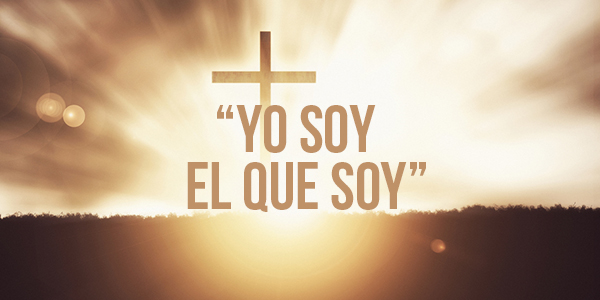  4/ Crisis de los tiempos presentes    Raul Berzosa, Obispo de Ciudad Rodrigo, en el pliego complemento de la Revista Vida Nueva (nº 2937, 6 Febr.2015) presenta un esquema dialogal sobre la relación ente Cultura y Actual Cristianismo.    a)   Interesa la síntesis siguiente:    " A modo de compendio, me atrevo a  regalar lo expresado en la Clausura de los Cursos de verano de la  Facultad de Comunicación de la Universidad Pontificia de Salamanca el 12 de Junio de 2013.   1, Como comunicador cristiano, lo que deseamos transmitir es el encuentro personal con Cristo. La web puede ayudar a expresar contenidos, pero lo verdaderamente personal y comunitario es otra cosa. San Pablo es paradigmático en este sentido: además de la predicación, necesitamos la conversión personal y una comunidad viva, no sólo virtual, que ore y celebre.   2. La verdad en la red social es "informacional" y se valora por el número de seguidores. Mientras que nuestra Verdad es la adhesión, personal v eclesial, a una Persona: Jesucristo. No importa el número. Éxito no es el nombre de Dios, nos ha recordado muchas veces el papa Benedicto XVI, evocando al filósofo Martín Buber.  3.  En el paradigma informacional de las nuevas redes, cada uno hace su propia "red", elige sus favoritos, selecciona, resta v suma: se crean "microcomunidades", una especie de "nudos interligados". La Red siempre está en movimiento; en ella confluyen y compiten "dominados y dominadores". La comunidad de fe tiene otras características: tú no eliges tu red; te vienen "donados los hermanos y con estabilidad comprometida y comprometedora". Y tú no creas la celebración: te viene donada.    4. En las redes se proclama "la flexibilidad", "la adaptabilidad" y  la autoeconfiguración". Más aún; el tiempo y el espacio son "reconfigurados" permanentemente. El espacio es de "flujos” (personas inmersas en el mismo espacio, pero en lugares diversos, escribimos en la misma hoja en blanco de un espacio común). Y el tiempo es "intemporal": en las redes sólo existe "el ahora", un permanente ahora. Ni un antes ni un después. Lo que escribo no tendrá consecuencias; sólo el impacto del ahora. En la comunidad de fe, es importante el espacio, si, pero también el antes, el ahora v el futuro, como se pone de relieve en la dimensión celebrativo-litûrgico.  5. En la cultura digital, en las redes, no es vinculante ni decisivo lo que "se comparta o lo que se diga", sino el "hecho mismo de compartir o de decir". En el fondo, yo no aporto nada. Constantemente remito a links. Lo que cuenta es "compartir", no tanto lo que se comparte. Todo ello de forma relativo-emocional" y "efímera": tomo y dejo, me gusta-no me gusta, apoyo y olvido, y con enorme facilidad y superficialidad, porque falta el contacto personal, el mirar a los ojos y al corazón del interlocutor, como así sucede en la verdadera comunidad de fe y en nuestras verdaderas celebraciones.     Las palabras y las letras escritas pueden tener coraza v caretas; la mirada directa a los ojos no engaña.   6. La ética en las nuevas tecnologías la marcan los hackers: es el placer de compartir por compartir, o de desvelar lo encubierto o de ultrapasar lo prohibido. Consigue con ello herramientas gratis. La cibercultura la hacen en realidad los productores utilizadores, no tanto los consumidores - utilizadores.     Es una ética de "desvelar los misterios". En clave de fe, en cambio, la ética respeta el misterio y lo personal y comunitario, como se evidencia en la celebración litúrgica.    7. En las redes sociales, emisor y receptor están en un mismo contexto, en una misma tribu, aunque no en un espacio real de universalidad, sino más bien de pequeños microclimas o micropoderes.      En consecuencia  sirve en la evangelización para el primer anuncio, pero debemos dar un paso más; hay que ahondar en lo comunitario-católico, precisamente lo que comporta la celebración litúrgica.    8. La inteligencia colectiva de las redes sociales "reinterpreta la memoria" sociocultural. Con un subrayado: virtual no se opone a real, sino a actual. A real se opone "posible". Lo virtual es real, no posible. Se actualiza en cada momento, en cada persona que lo hace suyo. Lo virtual "reactualiza" lo real.   Nuestra presencia de fe, personal y comunitaria, y nuestra liturgia deben ser algo real y actualiza y "memoriza"; y, por lo mismo, abarcar lo "virtual", para que no nos "reactualicen y distorsionen la memoria viva", para no caer en la "atomización" de pequeñas experiencias subjetivas y para no sustituir la memoria cristiana por otras memorias o el magisterio por otros "magisterios" que distorsionen o no casen con nuestra identidad profunda.   9. En las redes, a la luz de la fe, tenemos que recuperar la "dimensión diacrónica" de la existencia; es decir, la historicidad. No es lo mismo un "mensaje errante" que una "narración viva"; no es lo mismo "un instante" que una "tradición viva" continuada; no es lo mismo un instante fugaz en la red que la celebración de una "memoria viva".    10. Tal vez, la espiritualidad en las redes sociales deba ser la del "arameo errante" (Dt 26, 5), con estas claves o coordenadas:    -   Conciencia de nómada, pero con mapas o mojones orientadores.    -   Sabiendo que todo es transitorio y, a la vez, eterno.     -   Y valorando lo personal y lo comunitario real.     -  Y compartiendo y celebrando con otros compañeros de camino lo descubierto que merezca la pena.    Todo ello con una "iconografía amable y misericordiosa", de "la cultura del encuentro", como nos repetirá una y otra vez el papa Francisco; "conociendo desde dentro" la nueva cultura a la que nos dirigimos, como siempre nos recordó Benedicto XVI, y sabiendo abrir dicha cultura a dimensiones mistérico-trascendentes, como nos reta la belleza de la fe cristiana y la alegría de celebrar y vivir lo creído.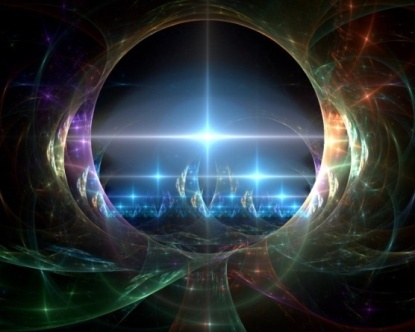  b)   Relación vida, ciencia y mensaje cristiano   El mismo Obispo Raul Berzosa, al señalar en su documento citado, los rasgos de una buena relación entre fe cristiana y progreso científico de los tiempos actuales, que es como decir la fácil armonía que se puede establecer entre vida cristiana y progreso social sugiere modelos vivos y cautivadores de esa armonía.  "En concreto hoy se puede observar la cumbre de la cristiandad en sentido sociológico y ver como los papas mejor valorados por el pueblo cristiano superan la formalidad organizativa de la jerarquía católica y brindan a los cristianos modelos de flexibilidad, actualización y comprensión, lo que significa de valores evangélicos rectores de una nueva evangelización en el mundo actual".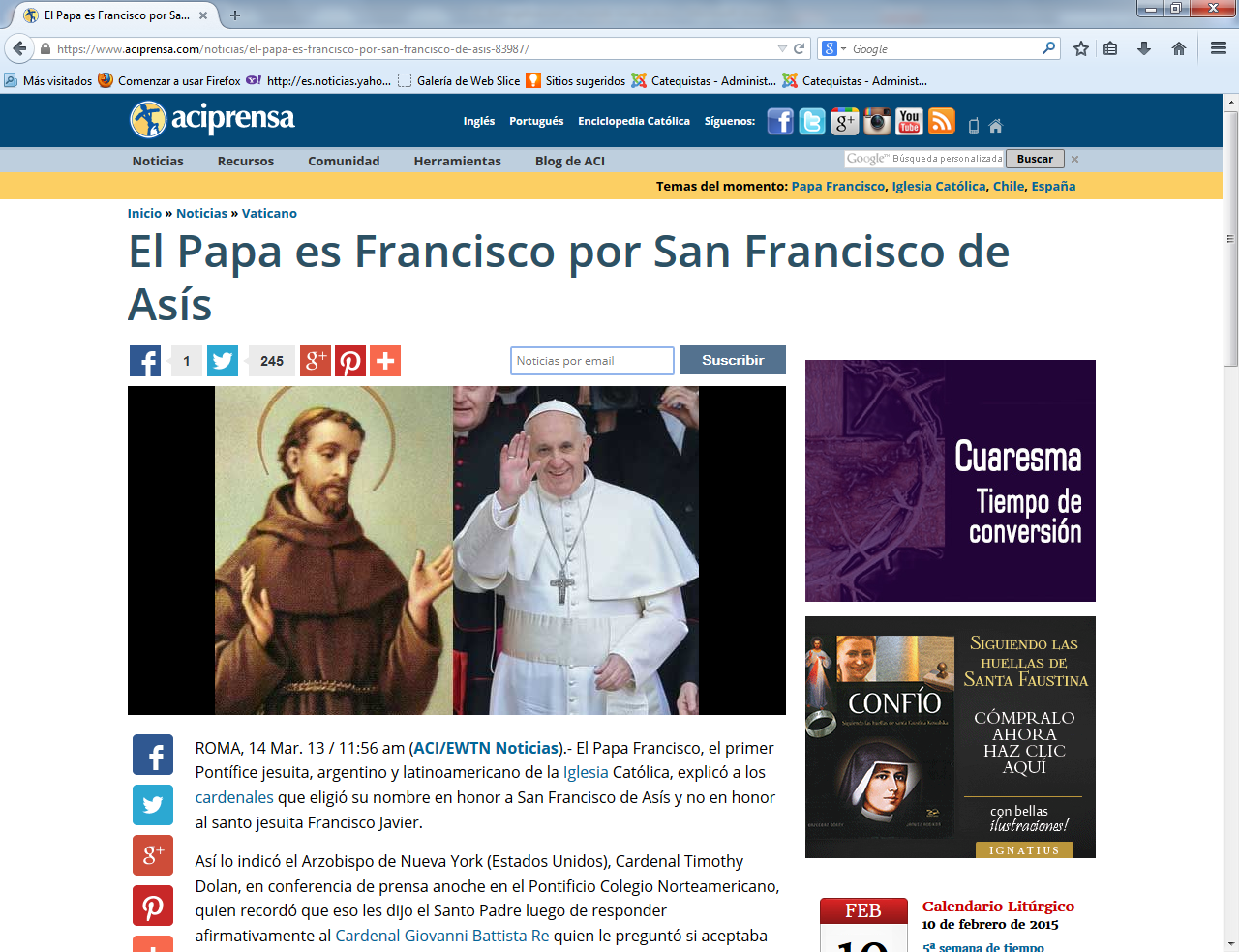      Así podemos comentar   que desde su elección, el papa Francisco nos ha sorprendido como ejemplo de buen comunicador-evangelizador y de evangelizador-comunicador“. ¿Cuáles son las claves de su "éxito”? Sabe  ponerse en el lugar del receptor-oyente. Sabe utilizar símbolos y frases cortas impactantes y acompaña, con su cuerpo y con su vida, lo que expresa. Manuel María Bru habla de una “empatía que cautiva", y de una "palabra directa, clara, concisa v sugestiva". Sin olvidar estas otras claves: transparencia mediática, nuevo modo de referirse a sí mismo y de hablar de la Iglesia, novedosa manera de denunciar el mal y la pobreza y, sobre todo, un nuevo estilo de relacionarse con los comunicadores. Católicos y no católicos afirman que estamos en "la Iglesia de Francisco".    Para finalizar, me atrevo a ampliar esa frase: "Estamos en la Iglesia de los dos Franciscos", la de los dos mejores comunicadores-evangelizadores de Ios dos milenios cristianos. Me explico. Hoy  estamos en una Iglesia de "Franciscos" (el de Asís y el actual Papa). Los dos, providencialmente dispuestos para "reformar" la Iglesia: uno, en las primeras puertas del segundo milenio. El segundo, en las primeras puertas del tercer milenio. ¿En qué se parecen? Lo resumimos a modo de decálogo:   1. Los dos son "revolucionarios" desde el Espíritu, no desde lo sociopolítico. Los dos sintieron la misma llamada: "Reconstruye mi Iglesia que amenaza ruina", escuchó el poverello de Asís..."Me he encontrado una Iglesia como un campo de batalla: llena de heridos", afirmó el papa Francisco.   2. Los dos vuelven a hablar de lo esencial: de la vuelta al Evangelio y de la fe en la Providencia para "vivir como si Dios existiera en verdad"... Y para "experimentar el Arte de vivir auténtico como vivió nuestro Señor Jesucristo.   3. Los dos están enamorados de jesucristo: creen en una Persona, no en algo. "Señor, ¿qué quieres de mí, qué puedo hacer por ti?", preguntará Francisco de Asís. "Cuando vengan a Roma, no griten ‘Francisco, Francisco’, sino ‘Jesucristo, Jesucristo’”, dirá el papa Francisco. Esto conlleva vivir como discípulos, como misioneros y como configurados con Cristo; no sólo seguimiento, sino identificación con Él: ser otros "Cristos" vivientes que transmitan Vida (Gal 2).  4. Los dos viven la pobreza, en un triple sentido: "Llenos de Dios, configurados con Jesucristo pobre y su Evangelio, y solidarios fraternalmente". Es consecuencia de haber encontrado la "perla del Evangelio", el tesoro existencial, por lo que se deja todo. Por eso, entendieron que los pobres, contemplados desde Cristo, no son ni serán nunca "manipulados", sino tratados con la dignidad que merecen y a quienes se debe no solo  dar pan, techo o cobijo, sino predicar la esperanza y el sentido de la vida.   5. Los dos se saben criaturas, hijos de Dios y la misma carne de Jesucristo; a veces, carne llagada y herida. Es la espiritualidad de la encarnación, del "realismo”, de hacer de este mundo "otro", no "otro mundo". Y es la necesidad de fomentar el misterio de la Eucaristía, la devoción de los belenes, el amor "palpable" a los pobres, la devoción a la Virgen (la anawin, la pobre de Yahvé) y a los santos.   6. Los dos viven la alegría y la esperanza profundas, desde el "octavo día", desde el día cristiano de la resurrección. Es la experiencia de sentirnos peregrinos y mendicantes, sin "ser mundanos", como repetirá el papa Francisco; o el "toma, padre, hasta mi ropa; tengo otro Padre: el del cielo", como lo vivió el pobrecillo de Asís.   7. Los dos, cada cual en su tiempo, hacen posible el deseo del Concilio Vaticano II: romper el aislamiento de la Iglesia para que esté en medio del pueblo y sirva al pueblo. Y sus pastores y evangelizadores, unas veces caminen delante del rebaño, otras en medio y otras detrás. Y siempre oliendo, al mismo tiempo, a oveja y al Pastor ("el pastor huele a lo que huele Dios", dirá san Juan de Ávila)   8. Los dos insisten en la verdadera conversión personal para reformar la Iglesia y la sociedad: comporta salir de nosotros, el no ser "autorreferenciales", dirá el papa Francisco, para poner siempre en primer lugar a Jesucristo y, en todo poder servir al Señor, a su Iglesia y a los hermanos.       9. Los dos predican con la vida y con el ejemplo. Y luego, si hace falta, con la palabra. Comporta "cruz, lágrimas y sangre" y "vencer y besar hasta los miedos", como cuando San Francisco besó al leproso o el papa Francisco no teme un atentado contra su persona.   10. Los dos quieren nuevas fraternidades: donde seamos, unos para  otros, esposos fecundados por el Espíritu Santo, madres que nos ayudemos a dar a luz a Cristo y hermanos para vivir el mismo Evangelio; donde siempre veamos lo positivo de la vida y de los demás; donde se experimente la paz y la reconciliación y "no seamos rivales ni contrincantes"; donde se viva una fraternidad universal desde la familia de  fe y no sólo de sangre; donde irradiemos amor a todas las criaturas; y donde no nos "matemos con las criticas y con  la mala lengua".    En resumen, los nuevos cristianos de hoy, según los dos Franciscos (el de Asís y el Papa), deben vivir como una especie  de cuatro puntos cardinales, tal y como suelo repetir a los jóvenes:    -   Hablar de tú a tú con Jesucristo.    -  Que Jesucristo te haya cambiado la vida    -  Que necesites de una comunidad de hermanos en la fe.    -  Y un compromiso con los más empobrecidos. Sólo así seremos, como reza el título de estas páginas, verdaderos comunicadores-evangelizadores y evangelizadores-comunicadores.    (Del mismo documento "Un Paradigma de comunicador y evangelizador es hoy el Papa Francisco")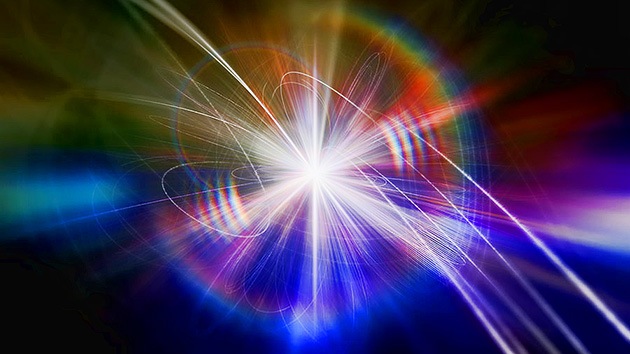   C/ Posturas en la nueva evangelización    Para sintetizar las líneas de acción que hoy se puede diseñar entre quienes apuntarse a un compromiso de nueva evangelización, podemos sugerir determinadas posturas que sólo son posibles si nos basamos en puntos semejante a los que enunciamos en el siguiente Decálogo   :     1. Tolerancia y comprensión. Nunca proselitismo polémico y dialéctico. La Apologética no puede asentarse en las disputas medievales.     2. Apertura ecuménica. Todo el mundo está al alcance de la mano. Hay vehículos de comunicación intercultural, intergeográfica, supralingüística.     3. Base bíblica como forma de objetivación doctrinal, tanto en lo dogmático como el terreno moral. Lenguajes adaptados al contenido religioso de la fe.     4. Permanencia y superación del a provisionalidad: ocurrencias, acciones ocasionales, Es la consecuencia con la fidelidad que reclama el apostolado.    5. Estructuras e base en los momentos de la iniciación vital. Valor de los soportes básicos de la familia, la escuela, la parroquia o comunidad religiosa de pertenencia.    6.  Fundamentación de lo religioso. Diferencias opiniones de misterios cristianos. Menospreciar lo secundario y valorar radicalmente lo esencial.     7.  Superación de clases y castas. En los ámbitos religiosos no puede haber diferencia por razas, sexos, culturas o status sociales. Ante Dios, como ante el aire, la luz, la muerte y la felicidad no hay diferencias importantes entre los destinatarios de la evangelización.    8. Superación del populismo y de las cofradías o núcleos cerrados,. El sentido de Iglesia reclama universalidad católica.    9. Anuncios solidarios y cooperativos. Se debe cada creyente integrar en redes de acción repartida y compartida.   10.  Actuación personal en todo momento, no sólo compartida.. Acción testimonial de vida. Teoría de los circular: inmediato, próximo, cercano, medio, lejano...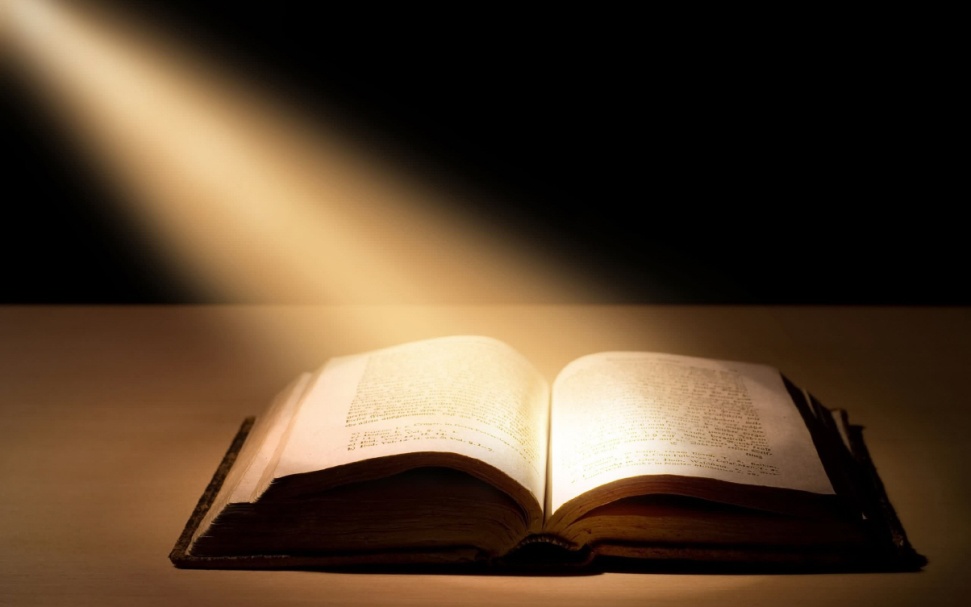 5   Virtud urgente hoy: la esperanza     El peligro de los tiempos de crisis, de cambio acelerado, de ruptura con modelos de pensamiento y de acción del pasado, es la frustración, el pesimismo, el ver que las estructuras se convulsionan sin saber si son válidas las formas de pensar y de actuar que parecen ir ganando terreno.  Cuando esa situación llega, y está llegando, hay que luchar contra los planteamientos derrotistas y las impresiones que produce un edificio que se derrumba, o al menos que cambia de uso: confiar en lo que viene, aportar apoyos efectivos, soñar con un porvenir mejor.   1º Es confianza en la Providencia    Confiar en lo que viene es poner el pensamiento en la Providencia divina. Providencia es el cuidado amoroso que Dios tiene de sus criaturas, de manera especial de las inteligentes y destinada a la salvación eterna.
   La Providencia como atributo divino corresponde a la esencia de la Stma. Trinidad; pero ha sido tradicional, desde Santo Tomás y San Buenaventura, vincularla al Padre amoroso. El término "providencia" (pronoias) sólo una vez es usado en el N. T. (Hech. 24. 2). Sin embargo las alusiones al Padre providente se hallan cientos de veces, pues son la entraña del Evangelio.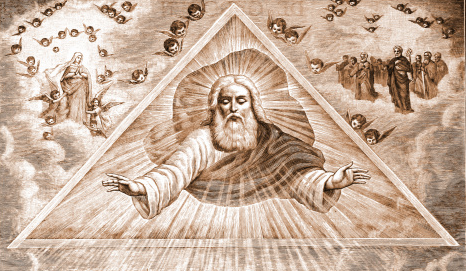   Dios se nos presenta como Creador de un mundo en el que se mantiene presente sin cesar. Crea el mundo y cuida de su conservación, concurriendo en todas sus circunstancias. En las circunstancias nuevas que se avecinan no se puede olvidar que Dios sigue presente y activo. Dios conoce los designios de los hombres y su destino. Incluso podemos decir con claridad que es Él quien lo decide, aunque respeta la libertad del hombres, ya que Él lo ha creado y le gobierna como ser libre que puede seguir sus designios o puede ir contra ello.    Se llama predestinación al misterio encerrado en el conocimiento previo de Dios de lo que va a ser de cada hombre. Este conocimiento no es incompatible con la realidad indiscutible de la libertad humana que hace posible que cada uno sea protagonistas de su vida, de sus opciones y de su destino humano y eterno.  Los hombres solemos tener, cuando poseemos conciencia sana, cierto sentido de la "presencia de Dios" en nuestras vidas. Nuestra imaginación tiende a situarle en lo alto de los cielos, nuestra afectividad en el centro de nuestro corazón y la solidaridad humana no impulsa a contemplarle entre los hombres con quienes vivimos, sobre todo si son necesitados.
   Esto significa hablar de un Dios vivo y, sobre todo, habla con un Dios Padre.  Equivale a pensar en Dios como alguien personal y tan real y tan cercano que es el único que da sentido a la vida humana y a todo lo que existe sobre la tierra.  Los cristianos sabemos que Dios está en todas partes. Pero nos hemos acostumbrado a hablar de él de manera clara para que todos los hombres aprendan también a encontrarle.  - Dios está en lo alto del cielo, es decir se halla como Creador en el universo. Y nos gusta mirar hacia arriba al pensar en Dios.  - Pero sabemos que está dentro de nosotros, sobre todo cuando nos damos cuenta de que somos portadores de su gracia, de su Espíritu Santo.  - Y también hemos aprendido de Jesús a ver a Dios en nuestro prójimo, sobre todo en quien tiene necesidad material y espiritual. Los pobres son sacramento, es decir signo sensible de Dios2º Actitud optimista ante el mundo.   Hay males físicos: los cataclismos, las desgracias, las enfermedades, la muerte; y hay males morales (maldades, abusos, atropellos, pecado). Reclaman una explicación, pues acontecen frecuentemente entre las criaturas inteligentes.
   Esta cuestión se la planteaban los antiguos, como S. Agustín, y se siguen interrogando sobre ella los hombres actuales, sin que siempre acierten a encontrar respuestas plenamente satisfactorias.
     Los cristianos, sobre todo adolescentes y jóvenes, se preguntan a veces, por qué Dios permite una muerte, un accidente, un cataclismo.  Hay que darles respuestas positivas. El mal es un desafío para los seres inteligentes, no una fatalidad. Todos tienen la misión de vencerlo y de someter las mismas fuerzas desordenadas del mundo a los imperativos de la bondad.
      *  No vivimos en el mejor de los mundos posibles, como dice el "optimismo cosmológico" de Leibniz.   * Pero Dios no estamos en un torbellino de miserias naturales, como afirma el "pesimismo radical" de Tomás Hobbes.2º  Debemos aportar acción y no solo resignación Los cristianos hemos sido elegidos por Dios para vivir con la mente en la tierra y el corazón el cielo. Nuestro ideal de vida ha de ser trabajar por un mundo mejor y no sólo esperar un mundo futuro. A veces se ha dicho de los cristianos que viven al margen de los hombres por pensar mucho en Dios.   Formas y criterios.  La buena educación cristiana para todo lo que se refiere a la visión del mundo ha de seguir criterios rectos.  Hay mandamientos divinos.  Es muy claro: el primer mandamiento es amar a Dios; pero el segundo mandamiento es semejante: amar al prójimo como a uno mismo.   Amar al prójimo implica cuidar su vida entera: su salud, su desarrollo, su cultura, su seguridad, su satisfacción espiritual. Por eso nada de lo que puede mejorar la vida de los hombres puede resultar indiferente para quien ha captado a fondo el mensaje de Jesús.     La clave es la Iglesia. La Iglesia, que es la comunidad de los seguidores de Jesús, se ha preocupado siempre por las actividades y las condiciones de la vida humana: por la economía, la medicina, la técnica, las comunicaciones, las relaciones internacionales.   Cuando las sociedades humanas no han sido capaces de organizarse con justicia y con caridad, ella ha multiplicado sus iniciativas en bien de los hombres. Lo ha hecho para servir y no por afán de mandar.   Debemos situarnos con serenidad. Y cuando los hombres han progresado y las sociedades, y en su nombre los Estados, han sido capaces de organizar sus hospitales, sus asilos, sus escuelas, sus servicios sociales, la Iglesia se ha alegrado, pues los hombres se han hecho más responsables y han cultivado de forma más autónoma la paz, la salud y la ciencia.   Pero los cristianos han seguido reclamando libertad para estar en medio de esas realidades con el fin de cumplir su vocación de caridad y de iluminación.   Debemos ser testigos de su presencia. Han pasado desde actitudes de suplencia a las de simple presencia. Han comprendido mejor su deber de ser testigos de la verdad. Han promovido la justicia y el amor, la paz y el progreso, la convivencia y la libertad, desde situaciones de colaboración y de disponibilidad.
   Por eso la Iglesia ha querido que su mensaje de servicio al hombres ilumine también la política, la economía, la tecnología, las demás áreas del saber y del hacer humano.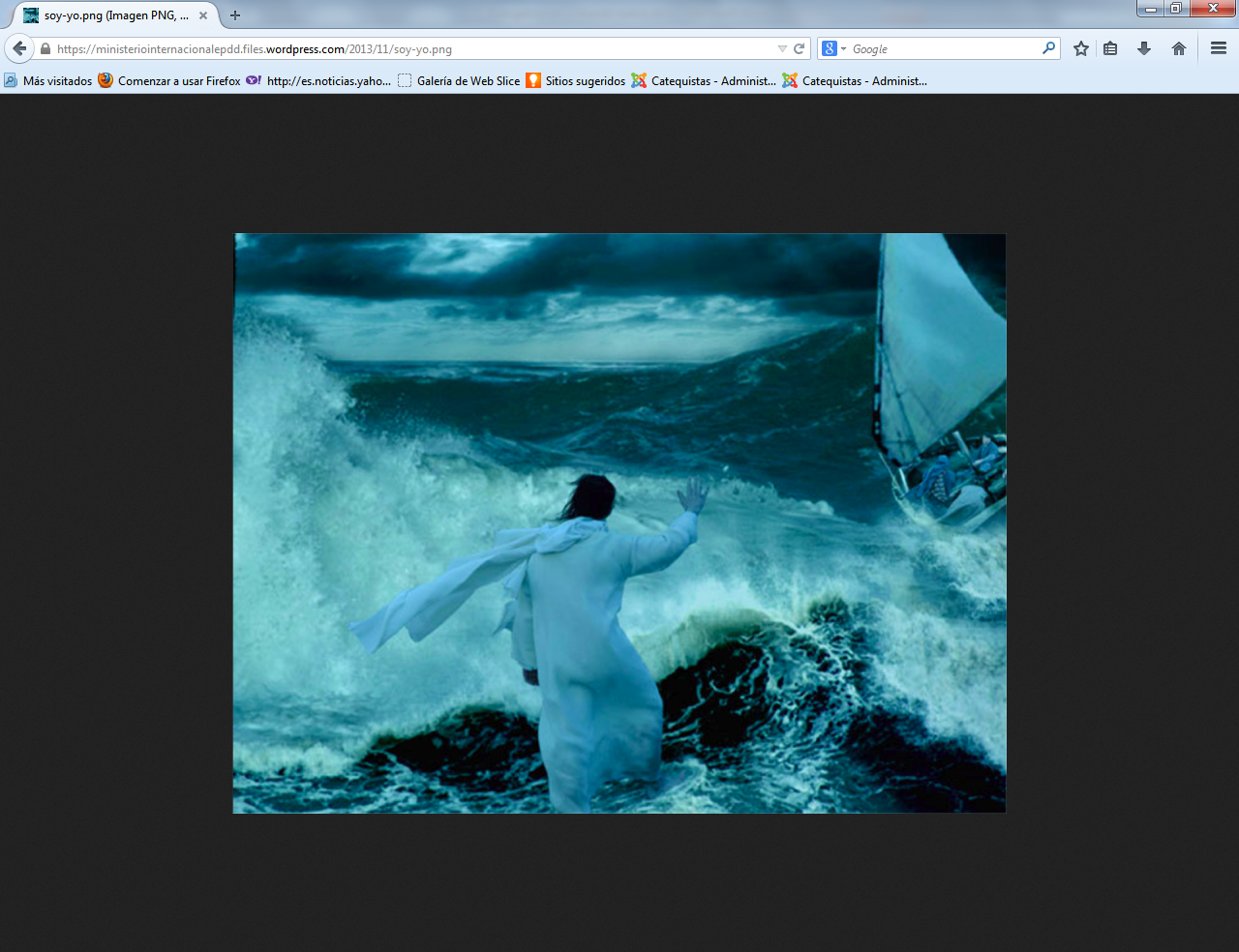   3º  Saber con alegría que vivimos momentos de cambios   Así se ilumina la conciencia del cambio.  Es vital en el cristianismo y lo es en la educación de la fe el situarse en un mundo dinámico y cambiante. El mundo se halla en continua transformación. Pero en ciertos momentos de la Historia humana, el proceso se acelera por efecto de la inquietud de los protagonistas y por la cadena desatada de estímulos que se acumulan en torno a las necesidades materiales y espirituales de la vida.    Dios está en el mundo actual. El final del siglo XX y el comienzo del XXI representan un momento de transformación acelerada, como pocas veces se ha dado en la historia de los hombres de todos los tiempos.     Los momentos presentes son cruciales.  Tal vez no sea un desacierto el comparar la vida cambiante del mundo actual con la que se dio en determinados momentos cruciales del pasado:
      - cuando, en los siglos V y VI, el Imperio Romano del Mediterráneo fue reemplazado por los reinos cristianos configurados por pueblos bárbaros, base de las milenaria organización lingüística y racial de la Europa posterior;    - cuando aconteció el Renacimiento cultural y se sucedieron los descubrimientos geográficos del siglo XV y XVI, los cuales cambiaron las relaciones internacionales del mundo;   - cuando, en el siglo XIX, se extendieron las convulsiones revolucionarias de la Francia de 1789 por todo el mundo civilizado y las invasiones napoleónicas provocaron pactos europeos nuevos.
    En todos estos momentos, los seguidores de Jesús han sabido acomodarse bajo la influencia de los ideales evangélicos y con la certeza de que nada acontece al margen de la Providencia divina.   Progreso en el mundo actual.  Nada hay en los valores religiosos que resulte incompatible con las demandas de la naturaleza, pues también la naturaleza ha sido hecha por Dios. Lo que pasa es que muchas veces el hombre no se da cuenta de que su dignidad racional demanda el orden y el señorío de su naturaleza biológica, que reclama el impulso y la inmediata satisfacción.
   El progreso humano es un beneficio para el hombre: para su cuerpo y para su espíritu, para la religión y para la vida, para la ética y para la estética.  Mirar el progreso como un riesgo es el error de los que no viven con espíritu pascual.
   Y del mismo modo que los seguidores de Jesús hicieron de la Pascua, que significaba en el Antiguo Testamento "paso" del Señor, un recuerdo del Paso de Jesús por la Historia, también hoy lo que viven el mensaje de Jesús tienen sentirse protagonistas de los cambios y de las mejores, tienen que estar presentes en las transformaciones de la historia, de la ciencia y de la sociedad y tienen que hacerse mensajeros de esperanza en el porvenir.
   La armonía entre fe y naturaleza, entre espíritu y materia, entre desarrollo y justicia, entre progreso y caridad, corresponde a los cristianos actuales. Nada en la naturaleza tiene que ponerse en contra de la fe, porque el Señor se halla presente en el presente y lo estará hasta la consumación de los siglos.
   Sobre esta armonía entre la naturaleza y el espíritu, el pensador Manuel Mounier (1905-1950), en su libro "El personalismo", escribía: "La persona humana se halla inmersa en la naturaleza. El hombre, así como es espíritu, es también cuerpo. Es totalmente cuerpo y totalmente espíritu. De sus instintos más primarios, como comer o reproducirse, sabe hacer delicadas artes, la cocina, el estilo de amar... Pero, un dolor de cabeza detiene al gran filósofo en sus reflexiones. Y San Juan de la Cruz, por ejemplo, en sus éxtasis, vomitaba... No hay en el hombre nada que no esté mezclado con tierra y con sangre. Algunas investigaciones han mostrado que las grandes religiones cambian por los mismos itinerarios que las grandes epidemias. ¿Por qué ofenderse por ello? Los pastores también tienen piernas que son guiadas por los declives del terreno.Dios quiso que los seres que había creado como inteligentes se encargaran de alabar la Sabiduría divina o colaboraran con ella en el perfeccionamiento de la Creación, no sólo individualmente, sino también en cuanto colectividad o grupo que se interrelaciona.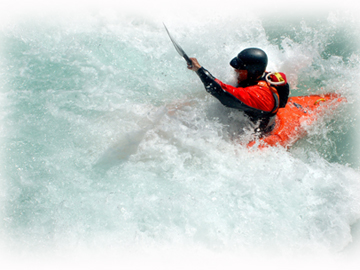     Vivimos una sociedad en camino    Las relaciones entre todos los que trabajan en la nueva evangelización no son de personas que se instalan en una situación y construyen un edificio, sino de caminantes que quieren proyectar luz en los que no conocen a Cristo y su mensaje y quieren tener la suerte de conocerlo. Y también en la conversión de quienes, habiéndole conocido y le olvidaron un tiempo, quiere recuperar su amistad con el Hijo de Dios, que es el "camino, la verdad y la vida".   Desde esta perspectiva, hemos de ver el mundo como el conjunto de los hombres que vive en la tierra y establece una sociedad terrena en la cual cada persona se realiza. A ellos hay que enviar el mensaje de salvación, la buena noticia que llamamos Evangelio. Este mundo admirable e impresionante está siempre cambiando: nacen nuevos seres y van muriendo los anteriores. No ha concluido en ningún momento de caminar, pues está renovándose permanentemente a través de los procesos demográficos de la Historia. En esa empresa de personas y acontecimientos hay que sembrar el mensaje de salvación.
   En ese mundo el mensajero evangelizador, el profeta de los tiempos nuevos, tiene por misión hacer la vida cada vez más cargada de significado natural, e incluso espiritual. La Ciencia, la Técnica, el Progreso tienen un sentido de colaboración con el Creador cuando se contemplan con ojos creyentes. Se convierten en estímulos para el acercamiento a Dios, sobre todo cuando se desarrollan siguiendo los cauces sabios de la Naturaleza y los planes magníficos de su Creador.
   Cuando se apartan de ellos se convierten en manipulación empobrecida y también empobrecedora. El hombre moderno, protagonista irreversible de una cultura y de un dominio creciente de instrumentos de dominio y de comunicación social, tiene que aprender a distinguir cuándo su acción es manipuladora y peligrosa para los demás y cuándo se transforma en seguimiento de los cauces creacionales de Dios.
   Sigue el buen camino cuando contribuye al incremento de la paz, al desarrollo de la vida, a la extensión del bien o a la difusión de la verdad. Y se aleja de Dios cuando construye artilugios de muerte, cuando contradice las leyes de la naturaleza, cuando curiosea con morbosidad los secretos de la vida o cuando ignora maliciosamente los derechos ajenos o los beneficios de los hombres venideros.
   Esta diferenciación de aspectos es decisiva para una buena educación religiosa en relación al mundo de los hombres. Muchas veces el hombre moderno puede correr el riesgo de la soberbia o de la indolencia. Puede pensar que el mundo se ha puesto en sus manos para que haga lo que quiera. O puede abandonarse sin conciencia y sin responsabilidad a la marcha indolente de las cosas y de los gustos pasajero.
  En ambas posturas actúa sin darse cuenta de que Dios sigue siendo el único dueño de la Naturaleza, de la vida y del orden.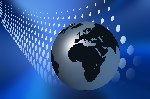   Hoy influyen en este campo menos la palabra oral o escrita y la nueva evangelización se basa más en el testimonio y en la vida de los que anuncia o viven el Evangelio... La nueva evangelización no puede apoyarse solo en la palabra. Precisa el ejemplo de vida, el servicio de caridad, el respeto a la pluralidad, el sentido de la libertad, el cultivo del amor fraterno.País Población del país 
(2004) % Ateos /Agnósticos  
No creen en Dios Número de ateos / 
Agnósticos 
(Mínimo - máximo) Suecia 8,986,00046 - 85%4,133,560 - 7,638,100Vietnam 82,690,00081%66,978,900Dinamarca 5,413,00043 - 80%2,327,590 - 4,330,400Noruega 4,575,00031 - 72%1,418,250 - 3,294,000Japón 127,333,00064 - 65%81,493,120 - 82,766,450República Checa 10,246,10054 - 61%5,328,940 - 6,250,121Finlandia 5,215,00028 - 60%1,460,200 - 3,129,000Francia 60,424,00043 - 54%25,982,320 - 32,628,960Corea del Sur 48,598,00030 - 52%14,579,400 - 25,270,960Estonia 1,342,00049%657,580Alemania 82,425,00041 - 49%33,794,250 - 40,388,250Rusia 143,782,00024 - 48%34,507,680 - 69,015,360Hungría 10,032,00032 - 46%3,210,240 - 4,614,720Países Bajos 16,318,00039 - 44%6,364,020 - 7,179,920Gran Bretaña 60,271,00031 - 44%18,684,010 - 26,519,240Bélgica 10,348,00042 - 43%4,346,160 - 4,449,640Bulgaria 7,518,00034 - 40%2,556,120 - 3,007,200Eslovenia 2,011,00035 - 38%703,850 - 764,180Israel 6,199,00015 - 37%929,850 - 2,293,630Canadá 32,508,00019 - 30%6,176,520 - 9,752,400Letonia 2,306,00020 - 29%461,200 - 668,740Eslovaquia 5,424,00010 - 28%542,400 - 1,518,720Suiza 7,451,00017 - 27%1,266,670 - 2,011,770Austria 8,175,00018 - 26%1,471,500 - 2,125,500Australia 19,913,00024 - 25%4,779,120 - 4,978,250Taiwan 22,750,00024%5,460,000España 40,281,00015 - 24%6,042,150 - 9,667,440Islandia 294,00016 - 23%47,040 - 67,620Nueva Zelanda 3,994,00020 - 22%798,800 - 878,680Ucrania 47,732,00020%9,546,400Bielorrusia 10,311,00017%1,752,870Grecia 10,648,00016%1,703,680Corea del Norte 22,698,00015%*3,404,700Italia 58,057,0006 - 15%3,483,420 - 8,708,550Armenia 2,991,00014%418,740China 1,298,848,0008 - 14%*103,907,840 - 181,838,720Lituania 3,608,00013%469,040Singapur 4,354,00013%566,020Uruguay 3,399,00012%407,880Kazajstán 15,144,00011 - 12%1,665,840 - 1,817,280Mongolia 2,751,0009%247,590Portugal 10,524,0004 - 9%420,960 - 947,160EE.UU. 293,028,0003 - 9%8,790,840 - 26,822,520Albania 3,545,0008%283,600Argentina 39,145,0004 - 8%1,565,800 - 3,131,600Kirguistán 5,081,0007%355,670República Dominicana 8,834,0007%618,380Cuba 11,309,0007%*791,630Croacia 4,497,0007%314,790    En la evangelización nueva  es conviene saber en qué terreno se actúa y prevenir esas situaciones de prejuicios, de ignorancia o de arrogancia antirreligiosa. En todo caso es conveniente no acudir a la apologética clásica o a la retorica. La palabra no convierte a nadie. Sólo la gracia es la logra cambiar los corazones y las mentes, aunque ciertamente necesita el instrumento del anuncio y la persuasión del ejemplo del mensajero.¿En Europa hay ateos?    Varios estudios han caracterizado a Suecia como uno de los países más ateos del mundo. De acuerdo con Davie (1999), el 80% de los suecos no creen en Dios. En el estudio del Eurostat, el 23% de los suecos respondieron que “creían en la existencia de Dios”, mientras que el 53% respondió que “creían en alguna clase de espíritu o fuerza vital” y un 23% que “no creían en la existencia de ninguna clase de espíritu, Dios o fuerza vital”.    Estos datos, de acuerdo con el estudio colocaría a Suecia en la tercera posición de los países menos religiosos de los 27 países de la Unión, después de Estonia y la República Checa. En 2001, la Oficina Checa de Estadísticas proporcionó información del censo de los diez millones de habitantes de la República Checa. El 59% no tenía religión, el 32,2% era religioso y un 8,8% no respondió.     En una encuesta de 2006 realizada por el periódico noruego Aftenposten (17 de febrero), de 1006 habitantes de Noruega que respondieron a la pregunta «¿En qué crees?», el 29% respondió «Creo en un Dios o deidad», el 23% respondió «Creo en un poder superior sin estar seguro de qué es», un 26% «No creo en Dios o poderes superiores» y el 22% respondió «Tengo dudas». En cualquier caso, alrededor del 85% de la población son miembros de la religión oficial de Noruega, la Iglesia Protestante Luterana.     En Francia, alrededor del 12% de la población asiste a algún tipo de servicio religioso más de una vez al mes. En una encuesta de 2003, el 54% de los encuestados se identificaron a sí mismos como creyentes, el 33% como ateos, el 14% agnósticos y el 26% como indiferentes. Sin embargo, o los resultados de la encuesta son erróneos o las categorías no son mutuamente excluyentes, ya que la suma de porcentajes es del 127%. De acuerdo a otra encuesta diferente, el 32% de los franceses se declara ateo y un 32% agnóstico.    En el Reino Unido, una encuesta de la BBC realizada en 2004 obtuvo que el 50% de los encuestados no creían en un Dios, mientras que una encuesta de YouGov del mismo año obtuvo que el porcentaje de no creyentes era del 35%, con un 21% de indecisos. En la encuesta de YouGov, los hombres mostraron una menor tendencia a creer que las mujeres, y los jóvenes mostraron un menor grado de creencia en un Dios que los mayores.    En un estudio de 2009 se informó que dos tercios de los adolescentes del Reino  Unido no creen en Dios.    En España, el 81.7% de la población es creyente, el 11% no creyente y el 6% es atea.   La situación del ateísmo es compleja en Rusia. De acuerdo a varias encuestas del Centro Levada, el 30% de los encuestados se autodescribieron como no religiosos, agnósticos o ateos. Aunque hay un 66% de ortodoxos y un 3% de musulmanes en Rusia, sólo el 42% de la población confía totalmente en las organizaciones religiosas, y sólo el 8% asiste regularmente a los oficios (al menos una vez al mes).  ¿En América?   Una encuesta de 2004 de la BBC mostró que en los Estados Unidos el 9% de la población no creía en un Dios. Una encuesta de Gallup realizada en 2005 mostró que menos del 5% de la población creía que Dios no existe. El informe ARIS de 2001 concluyó que mientras que 29,5 millones de estadounidenses (14,1%) se describen a sí mismos como «sin religión», sólo 902.000 (0,4%) afirman positivamente ser ateos, con otros 991.000 (0,5%) siendo agnósticos.     En el informe ARIS publicado el 9 de marzo de 2009 se indica que, en 2008, 34,2 millones de estadounidenses (15,0%) afirmaban no tener religión. De ellos, el 1,6% de los encuestados explícitamente se definieron como ateos o agnósticos, el doble que en el informe ARIS anterior (de 2001). La mayor proporción de no afiliados se registró en Vermont, con un 34% de los encuestados. Estas cifras coinciden con las proporcionadas por el Centro de Investigación Pew, que estimó en 2008 que el 16,1% de la población no seguía ninguna religión, siendo agnósticos el 2,4% y ateos el 1,6%.      La encuesta ARIS realizada en 2009 indica que la falta de identidad religiosa aumentó en todos los estados entre 1990 y 2008. Sin embargo, menos del 2% de la población se considera atea.       El ateísmo es más prevalente en Canadá que en los Estados Unidos, ya que entre un 19 y un 30% de la población mantiene puntos de vista ateas o agnósticas. Según el censo canadiense de 2001, el 16,2% de la población no tiene una afiliación religiosa, aunque no registra estadísticas concretas sobre el ateísmo. En los centros urbanos estas cifras son significativamente superiores. Así, el censo indica que 42,2% de los residentes en Vancouver no tienen afiliación religiosa. Un estudio de 2008 determinó que el 23% de los canadienses afirmaban «no creer en un Dios».     La separación entre Iglesia y Estado está garantizada por el artículo 130 de la Constitución de México, que también establece que los líderes religiosos no pueden ocupar cargos electos. La mayor parte de la población mexicana se identifica con el catolicismo romano (89%).  En América del Sur hay otros datos:     - Uruguay - 12% ateo, un 30,2% no creyentes      - Argentina - 11,3% "indiferente hacia la religión" (agnósticos y ateos)      - Chile - 8,3% ateo o agnóstico      - Brasil - 7,4% no religiosos     - Colombia - un 1,9% no religiosos     - Perú - un 1,4% no religioso a partir de 1993     - Paraguay - 1,1% no religiosos ¿En Asia tan diversa?    En Israel, cerca del 50% de los israelíes nacido étnicamente judío se considera secular o jiloní, y aunque algunos de ellos todavía mantienen ciertas tradiciones religiosas por motivos culturales, la mayoría se encuentra inmersa en la cultura secular judía. El número de ateos y agnóstico se encuentra entre el 15 y el 37%.   Las religiones asiático-orientales tienen particularidades propias, haciendo que algunos practicantes del budismo y el taoísmo sean especialmente difíciles de clasificar, ya que la creencia en dioses frecuentemente no es requerida por algunas de las escuelas de pensamiento de estas religiones. Japón puede ser particularmente confuso en este aspecto, ya que la mayor parte de su población incorpora diferentes prácticas de múltiples religiones en sus vidas.    En la República Popular de China, el 59% de la población afirma no ser religiosa. Sin embargo, esta proporción podría ser realmente significativa y mayor (hasta un 80%) o menor (hasta un 30%) porque algunos chinos definen la religión de forma diferente. Parte de la población china define la religión como la práctica de costumbres tradicionales, mientras que otra parte la define como creer positivamente en una salvación o reencarnación. De acuerdo a las encuestas realizadas por Phil Zuckerman para Adherents.com en 1993, el 59% de la población china (unos 700 millones) era no religiosa, y hacia 2005 entre el 8 y el 14% (entre 100 y 180 millones) era atea.________________________  ¿Y en Oceanía?   En el Censo de Población de Australia de 2006, a la pregunta «¿Cual es su religión?», el 18,7% marcó la casilla “Sin religión” o escribió una respuesta que se clasificó como no religiosa (humanista, ateo...), lo que representa un aumento del 3,2% con respecto al censo de 2001. Esta pregunta era optativa, y un 11,2% no la respondió. Es frecuente que haya campañas con cierto éxito para que la gente se describa como practicantes de religiones no convencionales, como la religión Jedi.   A la pregunta «¿Cual es su religión?» del Censo de Población de Nueva Zelanda de 2006, el 34,7% de los que respondieron indicaron que no tenían religión y el 12,2% no respondió.  En Africa casi no hay ateos   África es el continente con menor proporción de ateos. Todas las fuentes coinciden en situar dicha proporción entre el 0,05 y el 0,06% de la población africana. En un estudio auspiciado por la BBC, en todos los países estudiados el porcentaje de ateos, agnósticos o no creyentes se situó por debajo del 1 %.   En otros estudios se obtuvo que la cifra de no religiosos se situó en el 2,7% para el Congo, 4% en Zimbawe y Namibia, 1,5% en Angola y República Centroafricana y 5% en Mozambique. Una encuesta de Gallup dio como resultado que el 11% de los sudafricanos eligieron «ninguna» como respuesta a la pregunta de cuál era su religión.Una evangelización nueva que no se atenga de forma suficiente estos tres rasgas que impregnan la sociedad actual, al menos en gran parte del mundo, no podría realizar una acción positiva y provechosa. Buscaría prosélitos, pero no creyentes auténticos bien situados en el mundo actual. el Evangelio es siempre compatible con cualquier situación humana. El evangelizador debe tenerlo en cuenta.El resultado de toda evangelización, también de la nueva, estará muy dependiente de la idea y de la necesidad que tengan de Dios quienes son destinatarios de ella. Por eso  será necesario sembrar primero la inquietud por saber quién y dónde está Dios. Y luego se les comunicará lo que Jesús dijo de su Padre Celestial, que es ante todo Padre  ciertamente cautivador.La nueva evangelización en nada se diferencia de la antigua, salvo en la luminosidad, en la actualidad y en la insistencia, ya que se tiene la certeza de que sirve para salvar en lo terreno y en lo divino a la humanidad.